О бюджете Бесскорбненского сельского поселения Новокубанского района на 2024 годВ соответствии нормами Бюджетного кодекса Российской Федерации, решением Совета муниципального образования Новокубанский район              от 20 декабря 2013 года № 404 «Об утверждении Положения о бюджетном процессе в Бесскорбненском сельском поселении Новокубанского района», Совет Бесскорбненского сельского поселения Новокубанского района               р е ш и л:1. Утвердить основные характеристики бюджета Бесскорбненского                сельского поселения Новокубанского района на 2024 год:1) общий объем доходов в сумме 37 094,0 тысяч (тридцать семь миллионов девяносто четыре тысячи) рублей;2) общий объем расходов в сумме 36 894,0 тысяч (тридцать шесть миллионов восемьсот девяносто четыре тысячи) рублей;3) верхний предел муниципального внутреннего долга Бесскорбненского сельского поселения Новокубанского района на 01 января 2025 года в сумме 1 600,0 тысяч ( один миллион шестьсот тысяч) рублей, в том числе верхний предел долга по муниципальным гарантиям Бесскорбненского сельского поселения Новокубанского района в сумме 0,0 тысяч рублей;4) дефицит бюджета Бесскорбненского сельского поселения Новокубанского района в сумме 200,0 тысяч (двести) рублей.2. Утвердить объем поступлений доходов в бюджет Бесскорбненского сельского поселения Новокубанского района по кодам видов (подвидов) доходов на 2024 год согласно приложению № 1 к настоящему решению.3. Утвердить в составе доходов бюджета Бесскорбненского сельского поселения Новокубанского района безвозмездные поступления в 2024 году согласно приложению 2 к настоящему решению.4. В соответствии с пунктом 2 статьи 184.1 Бюджетного кодекса Российской Федерации установить нормативы распределения доходов в бюджет Бесскорбненского сельского поселения Новокубанского района на 2024 год согласно приложению № 3 к настоящему решению.5. Установить, что добровольные взносы и пожертвования, поступившие в бюджет Бесскорбненского сельского поселения Новокубанского района, направляются в установленном порядке на увеличение расходов бюджета Бесскорбненского сельского поселения Новокубанского района соответственно целям их предоставления.В случае если цель добровольных взносов и пожертвований, поступивших в бюджет Бесскорбненского сельского поселения Новокубанского района, не определена, указанные средства направляются на финансовое обеспечение расходов бюджета Бесскорбненского сельского поселения Новокубанского района в соответствии с настоящим решением.6. Утвердить распределение бюджетных ассигнований по разделам и подразделам классификации расходов бюджета Бесскорбненского сельского поселения Новокубанского района на 2024 год согласно приложению № 4 к настоящему решению.7. Утвердить распределение бюджетных ассигнований по целевым статьям (муниципальных программ Бесскорбненского сельского поселения Новокубанского района и непрограммных направлений деятельности),  группам видов расходов классификации расходов бюджета  на 2024 год согласно приложению № 5 к настоящему решению. 8. Утвердить ведомственную структуру расходов бюджета Бесскорбненского сельского поселения Новокубанского района на 2024 год согласно приложению № 6 к настоящему решению.9. Утвердить в составе ведомственной структуры расходов бюджета Бесскорбненского сельского поселения Новокубанского района на 2024 год   перечень главных распорядителей средств бюджета Бесскорбненского сельского поселения Новокубанского района:1) перечень главных распорядителей средств бюджета Бесскорбненского сельского поселения Новокубанского района, перечень разделов, подразделов, целевых статей (муниципальных программ Бесскорбненского сельского поселения Новокубанского района и непрограммных направлений деятельности), групп видов расходов бюджета Бесскорбненского сельского поселения Новокубанского района;2) размер резервного фонда администрации Бесскорбненского сельского поселения Новокубанского района в сумме 100,0 тысяч (сто тысяч) рублей.10. Утвердить источники финансирования дефицита бюджета Бесскорбненского сельского поселения Новокубанского района, перечень статей источников финансирования дефицитов бюджетов на 2024 год согласно приложению 7 к настоящему решению.11. Утвердить объем межбюджетных трансфертов, предоставляемых другим бюджетам бюджетной системы Российской Федерации, на 2024 год согласно приложению № 8 к настоящему решению.12. Утвердить объем бюджетных ассигнований дорожного фонда Бесскорбненского сельского поселения Новокубанского района на 2024 год в сумме 8 524,40 тысяч (восемь миллионов пятьсот двадцать четыре тысячи четыреста) рублей.13. Установить, что предоставление субсидий юридическим лицам (за исключением субсидий муниципальным учреждениям), а также субсидий, указанных в пунктах 6-8 статьи 78 Бюджетного кодекса Российской Федерации), индивидуальным предпринимателям, а также  физическим лицам — производителям товаров, работ, услуг осуществляется в случаях, предусмотренных пунктом 14, и в порядке, предусмотренном принимаемыми в соответствии с настоящим решением, нормативными правовыми актами органа местного самоуправления Бесскорбненского сельского поселения Новокубанского района.14. Предоставление субсидий юридическим лицам (за исключением субсидий муниципальным учреждениям), а также субсидий, указанных в пунктах 6-8 статьи 78 Бюджетного кодекса Российской Федерации), индивидуальным предпринимателям, а также физическим лицам — производителям товаров, работ, услуг осуществляется в случаях:1) оказание поддержки субъектам малого и среднего предпринимательства.15. Увеличить размеры должностных окладов лиц, замещающих муниципальные должности Бесскорбненского сельского поселения Новокубанского района, а также размеры должностных окладов муниципальных служащих Бесскорбненского сельского поселения Новокубанского района в соответствии с замещаемыми ими должностями муниципальной службы Бесскорбненского сельского поселения Новокубанского района  и размеры месячных окладов  муниципальных служащих в соответствии с присвоенными им классными чинами муниципальной службы с 01 октября 2024 года на 4 процента.16. Установить, что администрация Бесскорбненского сельского поселения Новокубанского района не вправе принимать решения, приводящие к увеличению в 2024 году штатной численности муниципальных служащих Бесскорбненского сельского поселения Новокубанского района, за исключением случаев принятия решений о наделении органов местного самоуправления Бесскорбненского сельского поселения Новокубанского района дополнительными функциями в пределах установленной в соответствии с законодательством Российской Федерации компетенции.17. Предусмотреть бюджетные ассигнования на повышение в пределах компетенции органов местного самоуправления муниципального образования Бесскорбненского сельского поселения Новокубанского района, установленной законодательством Российской Федерации, средней заработной платы работников муниципальных учреждений муниципального образования Бесскорбненского сельского поселения Новокубанского района:1) работников учреждений культуры – до 100 процентов от средней заработной платы наемных работников в организациях, у индивидуальных предпринимателей и физических лиц в Краснодарском крае;18. Предусмотреть бюджетные ассигнования в целях повышения заработной платы (должностных окладов) работников муниципальных учреждений муниципального образования Бесскорбненского сельского поселения Новокубанского района (за исключением отдельных категорий работников, оплата труда которых повышается согласно пункта 17  с 01 октября 2024 года на 4 процента.19. Установить, что в 2024 году получатели средств бюджета Бесскорбненского  сельского поселения Новокубанского района вправе предусматривать в заключаемых ими договорах(муниципальных контрактах) на поставку товаров, выполнение работ, оказание услуг (далее — договор) авансовые платежи в размере, установленном настоящим пунктом, если иное не установлено федеральными законами, указами Президента Российской Федерации и иными нормативными правовыми актами Российской Федерации, нормативными правовыми актами Краснодарского края, нормативными правовыми актами Бесскорбненского сельского поселения Новокубанского района в пределах лимитов бюджетных обязательств на соответствующий финансовый год, доведенных до них в установленном порядке на соответствующие цели:1) в размере до 100 процентов от суммы договора:а) об оказании услуг связи, о подписке на печатные издания и об их приобретении;б) об организации профессионального образования и дополнительного профессионального образования лиц, замещающих муниципальные должности Бесскорбненского сельского поселения Новокубанского района, муниципальных служащих Бесскорбненского сельского поселения Новокубанского района и работников муниципальных казенных учреждений Бесскорбненского сельского поселения Новокубанского района и иных мероприятий по профессиональному развитию;в) о проведении государственной экспертизы проектной документации и результатов инженерных изысканий, о проведении проверки достоверности определения сметной стоимости строительства, реконструкции, капитального ремонта объектов капитального строительства;г) о приобретении авиа - и железнодорожных билетов, билетов для проезда городским и пригородным транспортом;д) на оказание депозитарных услуг;е) об обязательном страховании гражданской ответственности владельцев транспортных средств и других видов обязательного страхования;ж) на проведение конгрессов, форумов, фестивалей, конкурсов, представление экспозиций Бесскорбненского сельского поселения Новокубанского района на всероссийских, региональных, национальных, муниципальных и иных выставочно - ярмарочных мероприятиях;з) на приобретение объектов недвижимости в собственность Бесскорбненского сельского поселения Новокубанского района;2) в размере до 50 процентов от суммы договора (муниципального контракта) — по остальным договорам ( муниципальным контрактам).Установить, что в 2024 году получатели средств бюджета Бесскорбненского сельского поселения Новокубанского района предусматривают в заключаемых ими договорах (муниципальных контрактах) на поставку товаров, выполнение работ, оказание услуг, средства на финансовое обеспечение которых подлежат казначейскому сопровождению в соответствии с бюджетным законодательством Российской Федерации, авансовые платежи в размере 50 процентов суммы договора (муниципального контракта).20. Утвердить программу муниципальных внутренних заимствований Бесскорбненского сельского поселения Новокубанского района на 2024 год согласно приложению № 9 к настоящему решению.21. Утвердить программу муниципальных гарантий Бесскорбненского сельского поселения Новокубанского района в валюте Российской Федерации на 2024 согласно приложению № 10 к настоящему решению.22. Утвердить программу муниципальных внешних заимствований Бесскорбненского сельского поселения Новокубанского района на 2024 год согласно приложению № 11 к настоящему решению.23. Утвердить программу муниципальных гарантий Бесскорбненского сельского поселения Новокубанского района в иностранной валюте на 2024 год согласно приложению № 12 к настоящему решению.24. Установить, что администрация Бесскорбненского сельского поселения Новокубанского района осуществляет казначейское сопровождение средств, предоставляемых из бюджета Бесскорбненского сельского поселения Новокубанского района, за исключением средств, не подлежащих в соответствии с действующим законодательством казначейскому сопровождению, и средств, подлежащих казначейскому сопровождению в Управлении Федерального казначейства по Краснодарскому краю в соответствии с Федеральным законом «О федеральном бюджете на 2024 год и на плановый период 2025 и 2026 годов» в случаях предоставления из бюджета Бесскорбненского сельского поселения Новокубанского района средств, определенных абзацем вторым настоящего пункта.Установить, что казначейскому сопровождению подлежат следующие средства, предоставляемые из местного бюджета:1) авансовые платежи по муниципальным контрактам, заключаемым на сумму 50 000,0 тысяч рублей и более, за исключением муниципальных контрактов, подлежащих банковскому сопровождению в соответствии с постановлением администрации Бесскорбненского сельского поселения Новокубанского района от 29 мая 2015 года № 50 «Об определении случаев осуществления банковского сопровождения контрактов, предметом которых являются поставки товаров, выполнение работ, оказание услуг для обеспечения муниципальных нужд Бесскорбненского сельского  поселения Новокубанского района» ( в редакции 24.06.2021 года № 53);2) авансовые платежи по контрактам (договорам), заключаемым на сумму 50 000,0 тысяч рублей и более бюджетными или автономными муниципальными учреждениями, лицевые счета которым открыты в  территориальном отделении Федерального казначейства, источником финансового обеспечения которых являются субсидии, предоставляемые в соответствии с абзацем вторым пункта 1 статьи 78.1 и статьей 78.2 Бюджетного кодекса Российской Федерации, за исключением контрактов (договоров), подлежащих банковскому сопровождению в соответствии с постановлением администрации Бесскорбненского сельского поселения Новокубанского района от 29 мая 2015 года № 50 «Об определении случаев осуществления банковского сопровождения контрактов, предметом которых являются поставки товаров, выполнение работ, оказание услуг для обеспечения муниципальных нужд Бесскорбненского сельского  поселения Новокубанского района» ( в редакции 24.06.2021 года № 53);3) авансовые платежи по контрактам (договорам) о поставке товаров, выполнении работ, оказании услуг, заключаемым на сумму 600,0 тысяч рублей и более исполнителями и соисполнителями в рамках исполнения указанных в пунктах 1-2 настоящей части муниципальных контрактов (контрактов, договоров) о поставке товаров, выполнении работ, оказании услуг.25. Совета Бесскорбненского сельского поселения Новокубанского района по финансам, бюджету, налогам и контролю (Курьянов).26. Решение вступает в силу с  1 января 2024 года, подлежит официальному опубликованию в информационном бюллетене «Вестник Бесскорбненского сельского поселения Новокубанского района» и  размещению на официальном сайте администрации Бесскорбненского сельского поселения Новокубанского района.Приложение № 2к решению Совета Бесскорбненского сельского поселения «О бюджетеБесскорбненского сельского поселения Новокубанского района на 2024 год»                                                                                                  от   24.11.2023 г. №  52/300     Безвозмездные поступления бюджета Бесскорбненского сельского поселения  Новокубанского района на 2024 год И.о.главы Бесскорбненского сельского поселения Новокубанского района                                                    Ф.Х.Шумафова                                                             Приложение № 3к решению Совета Бесскорбненского сельского поселения Новокубанского района «О бюджете Бесскорбненского сельского поселения Новокубанского района на 2024 год»от  24.11.2023г. № 53/300Нормативы распределения доходов в бюджет Бесскорбненского сельского поселения Новокубанского района на 2024 год(процентов)И.о.главы Бесскорбненского сельского поселения Новокубанского района                                                    Ф.Х.Шумафова Приложение № 4к решению Совета Бесскорбненскогосельского поселения «О бюджете                                            Бесскорбненского сельскогопоселения Новокубанского районана 2024 год» от  24.11.2023 года №  52/300Распределение бюджетных ассигнований по разделам и подразделам   классификации расходов бюджета Бесскорбненского сельского поселения Новокубанского района на 2024 год И.о.главы Бесскорбненского сельского поселения Новокубанского района                                                    Ф.Х.ШумафоваПриложение № 5к решению Совета Бесскорбненскогосельского поселения «О бюджете                                            Бесскорбненского сельскогопоселения Новокубанского районана 2024год» от 24.11.2023 года №  52/300Распределение бюджетных ассигнований по целевым статьям (муниципальных программ Бесскорбненского сельского поселения Новокубанского района и непрограммных направлений деятельности), группам видов расходов классификации расходов бюджетов на 2024 год(тысяч рублей)И.о.главы Бесскорбненского сельского поселения Новокубанского района                                                    Ф.Х.ШумафоваПриложение № 7к решению Совета Бесскорбненского сельского поселения Новокубанского района «О бюджете Бесскорбненского сельского поселения Новокубанского района на 2024 год» от  24.11.2023 г. № 52/300Источники внутреннего финансирования дефицита бюджетаБесскорбненского сельского поселения  Новокубанского района на 2024 годИ.о.главы Бесскорбненского сельского поселения Новокубанского района                                                    Ф.Х.Шумафова Приложение № 8к решению Совета Бесскорбненского сельского поселения Новокубанского района «О бюджете Бесскорбненского сельского поселения Новокубанского района на 2024 год» от  24.11.  2023 г. № 52/300Объем межбюджетных трансфертов, предоставляемых другим бюджетам бюджетной системы Российской Федерации на 2024 год	             (тыс.рублей)И.о.главы Бесскорбненского сельского поселения Новокубанского района                                                    Ф.Х.Шумафова Приложение № 9к решению Совета Бесскорбненского сельского поселения Новокубанского района «О бюджете Бесскорбненского сельского поселения Новокубанского района на 2024 год» от  24.11.2023 г. № 52/300Программамуниципальных внутренних заимствований Бесскорбненского сельского поселения Новокубанского района на 2024 годИ.о.главы Бесскорбненского сельского поселения Новокубанского района                                                    Ф.Х.Шумафова Приложение №  10к  решению Совета Бесскорбненского сельского поселения «О  бюджете Бесскорбненского сельского поселения Новокубанского района на 2024 год» от  24.11.2023 г. № 52/300Программамуниципальных гарантий Бесскорбненского сельского поселения Новокубанского района в валюте Российской Федерации на 2024 годИ.о.главы Бесскорбненского сельского поселения Новокубанского района                                                    Ф.Х.Шумафова Приложение № 11к решению Совета Бесскорбненского сельского поселения Новокубанского района «О бюджете Бесскорбненского сельского поселения Новокубанского района на 2024 год» от  24.11.2023г. № 52/300ПРОГРАММАмуниципальных внешних заимствований Бесскорбненского сельского поселения Новокубанского района на 2024 год Раздел 1. Программа муниципальных внешних заимствований Бесскорбненского сельского поселения Новокубанского района на 2024 год(тыс. рублей)И.о.главы Бесскорбненского сельского поселения Новокубанского района                                                    Ф.Х.Шумафова Приложение № 12к решению Совета Бесскорбненского сельского поселения Новокубанского района «О бюджете Бесскорбненского сельского поселения Новокубанского района на 2024 год» от  24.12.2023 г. № 52/300ПРОГРАММА муниципальных гарантий Бесскорбненского сельского поселения Новокубанского района в иностранной валюте на 2024 год Раздел 1. Перечень подлежащих предоставлению муниципальных гарантий Бесскорбненского сельского поселения Новокубанского района в 2024 году Раздел 2.	Общий объем бюджетных ассигнований, предусмотренных на исполнение муниципальных гарантий Бесскорбненского сельского поселения Новокубанского района по возможным гарантийным случаям в 2024 годИ.о.главы Бесскорбненского сельского поселения Новокубанского района                                                    Ф.Х.Шумафова О  внесении  изменений  и  дополнений  в Решение  Совета  Бесскорбненского сельского  поселения Новокубанского района от 25 ноября 2022 г. № 39/253  «О  бюджете  Бесскорбненского сельского  поселения Новокубанского  района на 2023 год» В соответствии с Бюджетным Кодексом Российской Федерации и в связи с изменениями доходной и расходной части бюджета Бесскорбненского сельского поселения Новокубанского района, на основании Устава Бесскорбненского сельского поселения Новокубанского района  Совет Бесскорбненского сельского поселения Новокубанского района р е ш и л:	1. Внести в Решение Совета Бесскорбненского сельского поселения Новокубанского района от 25 ноября 2022 года № 39/253 «О бюджете Бесскорбненского сельского поселения Новокубанского района на 2023 год» следующие изменения и дополнения:	1.1. Пункт 1 решения изложить в следующей редакции: «1. Утвердить основные характеристики бюджета Бесскорбненского сельского поселения Новокубанского района на 2023 год: 1) общий объем доходов в сумме 48 506,4 тысяч (сорок восемь миллионов пятьсот шесть тысяч четыреста) рублей;2) общий объем расходов в сумме 50 792,4 тысяч (пятьдесят  миллионов семьсот девяносто две тысячи  четыреста ) рублей;3) верхний предел муниципального внутреннего долга Бесскорбненского сельского поселения Новокубанского района на 01 января 2024 года в сумме  1 800,0 тысяч ( один миллион восемьсот тысяч) рублей, в том числе верхний предел долга по муниципальным гарантиям Бесскорбненского сельского поселения Новокубанского района в сумме 0,0 тысяч рублей;4) дефицит бюджета Бесскорбненского сельского поселения Новокубанского района в сумме 2 286,0 тысяч (два миллиона двести  восемьдесят шесть тысяч) рублей.».1.2. Приложение № 1 «Объем поступлений доходов  в бюджет Бесскорбненского сельского поселения Новокубанского района по кодам видов (подвидов) доходов на 2023 год» к решению  изложить согласно приложению 1 к настоящему решению.1.3. Приложение № 4 «Распределение бюджетных ассигнований по разделам, подразделам,   классификации расходов бюджета Бесскорбненского сельского поселения Новокубанского района на 2023 год» к решению  изложить согласно приложению 3 к настоящему решению.1.4. Приложение № 5 «Распределение бюджетных ассигнований по целевым статьям ( муниципальных программ Бесскорбненского сельского поселения Новокубанского района и непрограммных направлений деятельности), группам видов расходов классификации расходов бюджетов на 2023 год» к решению изложить согласно приложению 4 к настоящему решению.	1.5. Приложение № 6 «Ведомственная структура расходов бюджета Бесскорбненского сельского поселения Новокубанского района на 2023 год» к решению изложить согласно приложению 5 к настоящему решению.	1.6. Приложение № 7 «Источники внутреннего финансирования дефицита бюджета Бесскорбненского сельского поселения Новокубанского района на 2023 год» к решению  изложить согласно приложению 6 к настоящему решению.	2. Контроль за выполнением настоящего решения возложить на комиссию Совета Бесскорбненского сельского поселения Новокубанского района по финансам, бюджету, налогам и контролю.3. Настоящее решение вступает в силу со дня его официального опубликования в информационном бюллетене «Вестник Бесскорбненского сельского поселения Новокубанского района», подлежит размещению на официальном сайте администрации Бесскорбненского сельского поселения Новокубанского района.окПриложение № 2к решению Совета Бесскорбненского сельского поселения Новокубанского района «О внесении изменений и дополнений в решение СоветаБесскорбненского сельского поселения «О  бюджете Бесскорбненского сельского поселения Новокубанского района на 2023 год» от  24.11.2023 г.  № 52/301Приложение № 4к решению Совета Бесскорбненскогосельского поселения «О бюджете                                            Бесскорбненского сельскогопоселения Новокубанского районана 2023 год» от  25.11.2022 года №  39/253Распределение бюджетных ассигнований по разделам и подразделам   классификации расходов бюджета Бесскорбненского сельского поселения Новокубанского района на 2023 год                                                                                                                          .».И.о.Главы Бесскорбненского сельскогопоселения Новокубанского района                                           Ф.Х.ШумафоваПриложение № 3к решению Совета Бесскорбненского сельского поселения Новокубанского района «О внесении изменений и дополнений в решение СоветаБесскорбненского сельского поселения «О  бюджете Бесскорбненского сельского поселения Новокубанского района на 2023год» от 24.11.2023 г.  № 52/301«Приложение № 5к решению Совета Бесскорбненскогосельского поселения «О бюджете                                            Бесскорбненского сельскогопоселения Новокубанского районана 2023год» от  25 ноября 2022 года № 39/253 Распределение бюджетных ассигнований по целевым статьям (муниципальных программ Бесскорбненского сельского поселения Новокубанского района и непрограммных направлений деятельности), группам видов расходов классификации расходов бюджетов на 2023 год(тысяч рублей)                                                                                                                                              .».                                                                                                                                        И.о.Главы Бесскорбненского сельского Поселения Новкубансокго района                                                                Ф.Х.ШумафоваПриложение № 5к решению Совета Бесскорбненского сельского поселения Новокубанского района «О внесении изменений и дополнений в решение СоветаБесскорбненского сельского поселения «О                            бюджете Бесскорбненского сельского поселения Новокубанского района на 2023год» от 24.11.2023 г.  №  52/301«Приложение № 7к решению Совета Бесскорбненского сельского поселения Новокубанского района «О бюджете Бесскорбненского сельского поселения Новокубанского района на 2023 год» от  25.11.2022 г. № 39/253Источники внутреннего финансирования дефицита бюджетаБесскорбненского сельского поселения  Новокубанского района на 2023 год                                                                                                         .».И.о.Главы Бесскорбненского сельскогопоселения Новокубанского района                                            Ф.Х.Шумафоваубанского района                                                                                                    Н.Н.МягковаПриложение № 2УТВЕРЖДЕНпостановлением администрации Бесскорбненского сельского поселения Новокубанского районаот  17 мая 2023 года  № 23Информационный бюллетень «Вестник Бесскорбненского сельского поселения Новокубанского района»№  20   от  27.11.2023 г.Учредитель: Совет Бесскорбненского сельского поселения Новокубанского района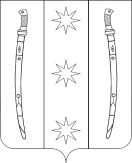 РЕШЕНИЕСОВЕТАБЕССКОРБНЕНСКОГО СЕЛЬСКОГО ПОСЕЛЕНИЯ НОВОКУБАНСКОГО РАЙОНАИ.о.главы Бесскорбненского сельскогопоселения Новокубанского района________________Ф.Х.ШумафоваЗаместитель председателя Совета Бесскорбненского  сельского поселения Новокубанского района____________________А.Н.Курьянов Приложение № 1к решению Совета Бесскорбненского сельскогок решению Совета Бесскорбненского сельскогопоселения Новокубанского района"О бюджете Бесскорбненского сельского  поселения Новокубанского района на 2024год" поселения Новокубанского района на 2024год"от  24.11.2023 года № 52/300Объем поступлений доходов в бюджет Бесскорбненского сельского поселения Новокубанского района  по кодам видов ( подвидов) доходов  на 2024 годОбъем поступлений доходов в бюджет Бесскорбненского сельского поселения Новокубанского района  по кодам видов ( подвидов) доходов  на 2024 годОбъем поступлений доходов в бюджет Бесскорбненского сельского поселения Новокубанского района  по кодам видов ( подвидов) доходов  на 2024 годКод Наименование доходаСумма1231 00 00000 00 0000 000Доходы32 104,41 01 02000 01 0000 110Налог на доходы физических лиц 13 221,01 03 02000 01 0000 110Акцизы по подакцизным товарам (продукции), производимым на территори Российской Федерации 8 524,4 1 05 03010 01 0000 110Единый сельскохозяйственный налог                                     718,01 06 00000 00 0000 000Налоги на имущество9 057,01 06 01030 10 0000 110Налог на имущество физических лиц   832,01 06 06000 00 0000 110Земельный налог 8 225,01 11 0000 00 0000 000Доходы от использования имущества,находящегося в государственной и муниципальной собственности584,01 11 05013 05 0000 120Доходы, получаемые в виде арендной платы за земельные участки, государственная собственность на которые не разграничена и которые расположены в границах сельских поселений и межселенных территорий муниципальных районов, а также средства от продажи права на заключение договоров аренды указанных земельных участков328,01 11 05035 10 0000 120Доходы от сдачи в аренду имущества, находящегося в оперативном управлении органов государственной власти, органов местного самоуправления, государственных внебюджетных фондов и созданных ими учреждений (за исключением имущества бюджетных и автономных учреждений)36,01 11 09080 10 0000 120Плата, поступившая в рамках договора за предоставление права на размещение и эксплуатацию нестационарного торгового объекта, установку и эксплуатациюрекламных конструкций на землях или земельных участках, находящихся в собственностисельских поселений, и на землях или земельных участках, государственная собственность на которые не разграничена220,02 00 00000 00 0000 000Безвозмездные поступления4 989,62 02 00000 00 0000 000Безвозмездные поступления от других бюджетов бюджетной системы Российской Федерации4 989,62 02 10000 00 0000 150Дотации бюджетам бюджетной системы Российской Федерации4 631,12 02 15001 00 0000 150Дотации на выравнивание бюджетной обеспеченности4 631,12 02 15001 10 0000 150Дотации бюджетам сельских поселений на выравнивание бюджетной обеспеченности4 631,12 02 30000 00 0000 150Субвенции бюджетам субъектов Российской Федерации и муниципальных образований 358,52 02 30024 10 0000 150Субвенции бюджетам поселений на выполнение передаваемых полномочий субъектов Российской Федерации 3,82 02 35118 10 0000 150Субвенции бюджетам поселений на осуществление первичного воинского учёта на территориях где отсутствуют военные комиссариаты  354,7Итого доходов        37 094,0   И.о.главы Бесскорбненского сельского поселения Новокубанского района Ф.Х.Шумафова                     Код                             Наименование дохода        Сумма        Сумма 2 00 00000 00 0000 000Безвозмездные поступления4 989,64 989,62 02 00000 00 0000 000Безвозмездные поступления от других бюджетов бюджетной системы Российской Федерации4 989,64 989,62 02  10000 00 0000 150Дотации бюджетам бюджетной системы Российской Федерации4 631,14 631,12 02 15001 00 0000 150Дотации на выравнивание бюджетной обеспеченности4 631,14 631,12 02 15001 10 0000 150Дотации бюджетам сельских поселений на выравнивание бюджетной обеспеченности4 631,14 631,12 02 03000 00 0000 150Субвенции бюджетам субъектов Российской Федерации и муниципальных образований 358,5358,52 02 03015 10 0000 150Субвенции бюджетам поселений на осуществление первичного воинского учёта на территориях где отсутствуют военные комиссариаты  354,7354,72 02 03024 10 0000 150Субвенции бюджетам поселений на выполнение передаваемых полномочий субъектов Российской Федерации 3,83,8	Наименование доходабюджет Бесскорбненского сельского поселенияДоходы от оказания платных услуг (работ) и компенсации затрат государства:Прочие доходы от оказания платных услуг (работ) получателями средств бюджетов сельских поселений100Доходы, поступающие в порядке возмещения расходов, понесенных в связи с эксплуатацией имущества сельских поселений100Прочие доходы от компенсации затрат бюджетов сельских поселений100Административные платежи и сборыПлатежи, взимаемые органами местного самоуправления (организациями) сельских поселений за выполнение определенных функций100Штрафы, санкции, возмещение ущербаДенежные взыскания, налагаемые в возмещение ущерба, причиненного в результате незаконного или нецелевого использования бюджетных средств (в части бюджетов сельских поселений)100Платежи в целях возмещения убытков, причиненных уклонением от заключения с муниципальным органом сельского поселения (муниципальным казенным учреждением) муниципального контракта, а также иные денежные средства, подлежащие зачислению в бюджет сельского поселения за нарушение законодательства Российской Федерации о контрактной системе в сфере закупок товаров, работ, услуг для обеспечения государственных и муниципальных нужд (за исключением муниципального контракта, финансируемого за счет средств муниципального дорожного фонда)100Прочие неналоговые доходы:Невыясненные поступления, зачисляемые в бюджеты сельских поселений100Возмещение потерь сельскохозяйственного производства, связанных с изъятием сельскохозяйственных угодий, расположенных на территориях сельских поселений (по обязательствам, возникшим до 1 января 2008 года)100Прочие неналоговые доходы бюджетов сельских поселений100Средства самообложения граждан, зачисляемые в бюджеты сельских поселений100Инициативные платежи, зачисляемые в бюджеты сельских поселений100№ п/п             Наименование разделаразделподразделСумматыс.руб.1Общегосударственные вопросы010016 318,7Функционирование высшего должностного лица субъекта Российской Федерации и муниципального образования01021 112,1Функционирование Правительства РФ, высших исполнительных органов государственной  власти субъектов РФ, местных администраций 01046 151,7Обеспечение  деятельности финансовых, налоговых и таможенных органов и органов финансового( финансово-бюджетного) надзора01 0652,0Обеспечение проведения выборов и референдумов0107645,2Резервные фонды0111100,0Другие общегосударственные вопросы01138 317,72Национальная оборона0200354,7Мобилизационная и вневойсковая подготовка0203354,73Национальная безопасность и правоохранительная деятельность030050,0Защита населения и территории от чрезвычайных ситуаций природного и техногенного характера, пожарная безопасность031050,04Национальная экономика04008 539,4Дорожное хозяйство ( дорожные фонды)04098 524,4Другие вопросы в области национальной экономики041215,05Жилищно-коммунальное хозяйство05001 357,2Благоустройство05031 357,26Образование070090,0Профессиональная подготовка, переподготовка и повышении квалификации070560,0Молодежная политика и оздоровление детей070730,07Культура , кинематография 08009 920,0Культура 08019 920,08Социальная политика1000186,0Пенсионное обеспечение100166,0Другие вопросы в области социальной политики1006120,09.Физическая культура и спорт110015,0Физическая культура110115,010.Обслуживание государственного и муниципального долга13 003,0Обслуживание государственного внутреннего и муниципального долга13013,0Всего расходов36 894,0№ п/пНаименование показателяЦСРВРСуммаВСЕГОВСЕГОВСЕГО36 894,01.Муниципальная программа Бесскорбненского сельского поселения Новокубанского района «Социальная поддержка граждан»02 0 00 00000186,0Муниципальная программа Бесскорбненского сельского поселения Новокубанского района «Социальная поддержка граждан»02 0 00 00000186,0Развитие мер социальной поддержки отдельных категорий граждан02 1 00 0000066,0Меры социальной поддержки отдельной категории пенсионеров02 1 01  0000066,0Дополнительное материальное обеспечение лиц, замещавщих выборные муниципальные должности и должности муниципальной службы муниципального образования02 1 01  1081066,0Социальное обеспечение и иные выплаты населению02 1 01  1081030066,0Поддержка социально ориентированных некоммерческих организаций02 2 00 00000120,0Оказание поддержки социально ориентированным некоммерческим организациям при реализации ими собственных общественно полезных программ02 2 01 0000120,0Мероприятия по поддержке социально ориентированных некоммерческих организаций02 2 01 10160Предоставление субсидий бюджетным, автономным учреждениям и иным некоммерческим организациям02 2 01 10160600120,02.Муниципальная программа Бесскорбненского сельского поселения Новокубанского района «Дети Кубани»03 0 00 0000015,0Основные мероприятия муниципальной программы Бесскорбненского сельского поселения Новокубанского района "Дети Кубани"03 1 00 0000015,0Укрепление статуса семьи, материнства, отцовства и детства в обществе03 1 01 000005,0Реализация мероприятий Муниципальной программы Бесскорбненского сельского поселения Новокубанского района « Дети Кубани»03 1 01 102505,0Закупка товаров, работ и услуг для обеспечения государственных (муниципальных) нужд03 1 01 102502005,0Профилактика безнадзорности и правонарушений несовершеннолетних03 1 02 0000010,0Реализация мероприятий Муниципальной программы Бесскорбненского сельского поселения Новокубанского района « Дети Кубани»03 1 02 1025010,0Закупка товаров, работ и услуг для обеспечения государственных (муниципальных) нужд03 1 02 1025020010,03.Муниципальная программа Бесскорбненского сельского поселения Новокубанского района «Комплексное и устойчивое развитие в сфере строительства, архитектуры и дорожного хозяйства»04 0 00 000008 524,4Обеспечение безопасности дорожного движения04 2 00 000003 900,0Организация комплекса мероприятий по обеспечению безопасности дорожного движения04 2 01 000003 900,0Мероприятия по обеспечению безопасности дорожного движения04 2 01 103603 900,0Закупка товаров, работ и услуг для обеспечения государственных (муниципальных) нужд04 2 01 103602003 900,0Строительство, реконструкция, капитальный ремонт и ремонт автомобильных дорог местного значения04 4 01 000004 624,4Содержание автомобильных дорог местного значения04 4 01 10340200,0Закупка товаров, работ и услуг для обеспечения государственных (муниципальных) нужд04 4 01 10340200200,0Строительство, реконструкция, капитальный ремонт, ремонт автомобильных дорог месного значения04 4 01 103504 424,4Закупка товаров, работ и услуг для обеспечения государственных (муниципальных) нужд04 4 01 103502004 424,44.Муниципальная программа Бесскорбненского сельского поселения Новокубанского района «Развитие жилищно-коммунального хозяйства»05 0 00 000001 057,2Энергосбережение и повышение энергетической эффективности05 Э 00 0000030,0Энергосбережение и повышение энергетической эффективности в муниципальных учреждениях05 Э 01 0000030,0Мероприятия по энергосбережению и повышению энергетической эффективности05 Э 01 1037030,0Закупка товаров, работ и услуг для обеспечения государственных (муниципальных) нужд05 Э 01 1037020030,0Охрана  окружающающей среды05 3 00 00000218,5Поддердка надлежащего санитарного состояния на территории муниципального образования05 3 01 00000218,5Мероприятия по охране окружающей среды05 3 01 10400218,5Закупка товаров, работ и услуг для обеспечения государственных (муниципальных) нужд05 3 01 10400200218,5Благоустройство территории поселения05 4 00 00000808,7Озеленение05 4 02 00000100,0Мероприятия по благоустройству территории поселения05 4 02 10410100,0Закупка товаров, работ и услуг для обеспечения государственных (муниципальных) нужд05 4 02 10410200100,0Организация и содержание мест захоронения05 4 03 00000100,0Мероприятия по благоустройству территории поселения05 4 03 10410100,0Закупка товаров, работ и услуг для обеспечения государственных (муниципальных) нужд05 4 03 10410200100,0Прочие мероприятия по благоустройству территории05 4 04 00000608,7Мероприятия по благоустройству территории поселения05 4 04 10410608,7Закупка товаров, работ и услуг для обеспечения государственных (муниципальных) нужд05 4 04 10410200 908,75.Муниципальная программа Бесскорбненского сельского поселения Новокубанского района «Обеспечение безопасности населения»06 0 00 0000050,0Пожарная безопасность06 2 00 0000020,0Повышение уровня пожарной безопасности муниципальных учреждений06 2 01 0000020,0Мероприятия по обеспечению пожарной безопасности06 2 01 1014020,0Закупка товаров, работ и услуг для обеспечения государственных (муниципальных) нужд06 2 01 1014020020,0Укрепление правопорядка, профилактика правонарушений и терроризма06 3 00 0000030,0Повышение инженерно-технической защищенности социально значимых объектов и административных зданий, а также информационно-пропагандистское сопровождение антитеррористической деятельности06 3 01 0000030,0Мероприятия по профилактике терроризма и экстремизма06 3 01 1015030,0Закупка товаров, работ и услуг для обеспечения государственных (муниципальных) нужд06 3 01 1015020030,0Закупка товаров, работ и услуг для обеспечения государственных (муниципальных) нужд06 3 01 1015020030,0Закупка товаров, работ и услуг для обеспечения государственных (муниципальных) нужд06 3 01 1015020030,0Закупка товаров, работ и услуг для обеспечения государственных (муниципальных) нужд06 3 01 1015020030,0Закупка товаров, работ и услуг для обеспечения государственных (муниципальных) нужд06 3 01 1015020030,06.Муниципальная программа Бесскорбненского сельского поселения Новокубанского района «Развитие культуры»07 0 00 000009 940,0Основные  мероприятия муниципальной программы Бесскорбненского сельского поселения Новокубанского района «Развитие культуры»07 1 00 000009 940,0Обеспечение деятельности муниципальных учреждений07 1 01 000009 840,0Расходы на обеспечение деятельности (оказание услуг) муниципальных учреждений07 1 01 005909 840,0Расходы на выплаты персоналу в целях обеспечения выполнения функций государственными (муниципальными) органами, казенными учреждениями, органами управления государственными внебюджетными фондам07 1 01 005901006 650,0Закупка товаров, работ и услуг для обеспечения государственных (муниципальных) нужд07 1 01 005902003 140,0Иные бюджетные ассигнования07 1 01 0059080050,0Обеспечение реализации муниципальной программы и прочие мероприятия в области культуры07 1 02 10230100,0Реализация мероприятий муниципальной программы Бесскорбненского сельского поселения Новокубанского района "Развитие культуры"07 1 02 10230100,0Закупка товаров, работ и услуг для обеспечения государственных (муниципальных) нужд07 1 02 10230200100,07.Муниципальная программа муниципального образования Новокубанский район «Развитие физической культуры и массового спорта»08 0 00 0000015,0Основные мероприятия муниципальной программы Бесскорбненского сельского поселения Новокубанского района "Развитие физической культуры и массового спорта"08 1 00 0000015,0Создание условий, обеспечивающих возможность систематически заниматься физической культурой и спортом08 1 01 0000015,0Реализация мероприятий муниципальной программы Бесскорбненского сельского поселения Новокубанского района "Развитие физической культуры и массового спорта"08 1 01 1012015,0Закупка товаров, работ и услуг для обеспечения государственных (муниципальных) нужд08 1 01 1012020015,08.Муниципальная программа Бесскорбненского сельского поселения Новокубанского района «Экономическое развитие»09 0 00 0000015,0Поддержка малого и среднего предпринимательства09 1 00 0000015,0Развитие малого и среднего предпринимательства09 1 01 0000015,0Мероприятия по поддержка малого и среднего предпринимательства09 1 01 1017015,0Закупка товаров, работ и услуг для обеспечения государственных (муниципальных) нужд09 1 01 1017020015,09.Муниципальная программа Бесскорбненского сельского поселения Новокубанского района «Развитие муниципальной службы»10 0 00 0000020,09.Основные мероприятия муниципальной программы Бесскорбненского сельского поселения Новокубанского района "Развитие муниципальной службы"10 1 00 0000020,09.Профессиональная переподготовка, повышение квалификации и краткосрочное обучение по профильным направленим деятельности муниципальных служащих10 1 01 0000020,09.Мероприятия по переподготовке и повышению квалификации кадров10 1 01 1012020,09.Закупка товаров, работ и услуг для обеспечения государственных (муниципальных) нужд10 1 01 1012020020,010.-Муниципальная программа Бесскорбненского сельского поселения Новокубанского района «Молодежь Кубани»11 0 00 0000015,0Основные мероприятия муниципальной программы Бесскорбненского сельского поселения Новокубанского района "Молодежь Кубани"11 1 00 0000015,0Проведение мероприятий в сфере реализации молодежной политики11 1 01 0000015,0Реализация мероприятий муниципальной программы Бесскорбненского сельского поселения новокубанского района "Молодежь Кубани"11 1 01 1024015,0Закупка товаров, работ и услуг для обеспечения государственных (муниципальных) нужд11 1 01 1024020015,011.Муниципальная программа Бесскорбненского сельского поселения Новокубанского района  «Информационное обеспечение жителей»12 0 00 0000054,0Основные мероприятия муниципальной программы Бесскорбненского сельского поселения Новокубанского района "Информационное обеспечение жителей Новокубанского района"12 1 00 0000054,0Обеспечение доступа к информации о деятельности администрации Бесскорбненского сельского поселения Новокубанского района в периодических изданиях12 1 02 0000054,0Мероприятия по информационному обеспечению населения12 1 02 1027054,0Закупка товаров, работ и услуг для обеспечения государственных (муниципальных) нужд12 1 02 1027020054,012.Муниципальная программа Бесскорбненского сельского поселения Новокубанского района «Информатизация Бесскорбненского сельского поселения Новокубанского района»13 0 00 00000756,0Основные мероприятия муниципальной программы Бесскорбненского сельского поселения Новокубанского района «Информатизация Бесскорбненского сельского поселения Новокубанского района»13 1 00 00000756,0Развитие информационно- коммуникационных технологий13 1 01 00000756,0Мероприятия по информатизации13 1 01 10080756,0Закупка товаров, работ и услуг для обеспечения государственных (муниципальных) нужд13 1 01 10080200756,013.Муниципальная программа Бесскорбненского сельского поселения Новокубанского района "Доступная среда"16 0 00 0000060,0Основные мероприятия Бесскорбненского сельского поселения Новокубанского района "Доступная среда"16 1 00 0000060,0Обеспечение доступности для инвалидов и других маломобильных групп населения16 1 01 0000060,0Мероприятия по формированию доступной среды жизнедеятельности инвалидов и других маломобильных групп населения16 1 01 1049060,0Закупка товаров, работ и услуг для обеспечения государственных (муниципальных) нужд16 1 01 1049020060,014.Муниципальная программа Бесскорбненского сельского поселения Новокубанского района  « Формирование современной городской среды»20 0 00 00000300,0Основные мероприятия муниципальной программы Бесскорбненского сельского поселения Новокубанского района "Формирование современной городской среды"20 1 00 00000300,0Федеральный проект20 1 F2 00000300,0Реализация программ формирования современной городской среды20 1 F2 55550300,0Закупка товаров, работ и услуг для обеспечения государственных (муниципальных) нужд20 1 F2 55550200300,015.Обеспечение деятельности органов местного самоуправления Бесскорбненского сельского поселения Новокубанского района50 0 00 0000015 883,4Высшее должностное лицо Бесскорбненского сельского поселения Новокубанского района50 1 00 000001 112,1Расходы на обеспечение функций органов местного самоуправления50 1 00 001901 112,1Расходы на выплаты персоналу в целях обеспечения выполнения функций государственными (муниципальными) органами, казенными учреждениями, органами управления государственными внебюджетными фондам50 1 00 001901001 112,1Контрольно-счетная палата муниципального образования Новокубанский район50 2 00 0000052,0Обеспечение деятельности контрольно-счетной палаты муниципального образования  Новокубанский район50 2 02 0000052,0Осуществление пономочий по внешнему муниципальному финансовому контролю поселений 50 2 02 1219052,0Межбюджетные трансферты50 2 02 1219050052,0Обеспечение деятельности администрации Бесскорбненского сельского поселения Новокубанского района50 5 00 000006 760,4Расходы на обеспечение функций органов местного самоуправления50 5 00 001906 100,9Расходы на выплаты персоналу в целях обеспечения выполнения функций государственными (муниципальными) органами, казенными учреждениями, органами управления государственными внебюджетными фондам50 5 00 001901005 210,0Закупка товаров, работ и услуг для обеспечения государственных (муниципальных) нужд50 5 00 00190200770,9Иные бюджетные ассигнования50 5 00 00190800120,0Прочие обязательства администрации Бесскорбненского сельского поселения Новокубанского района50 5 00 10050254,0Закупка товаров, работ и услуг для обеспечения государственных (муниципальных) нужд50 5 00 10050200100,0Социальное обеспечение и иные выплаты населению50 5 00 10050300144,0Иные бюджетные ассигнования50 5 00 1005080010,0Осуществление полномочий по внутреннему финансовому контролю поселений50 5 00 1119047,0Межбюджетные трансферты50 5 00 1119054047,0Осуществление первичного воинского учета на территориях, где отсутствуют военные комиссариаты50 5 00 51180354,7Расходы на выплаты персоналу в целях обеспечения выполнения функций государственными (муниципальными) органами, казенными учреждениями, органами управления государственными внебюджетными фондам50 5 00 51180100354,7Осуществление отдельных государственных полномочий Краснодарского края по образованию и организации деятельности административных комиссий50 5 00 601903,80 Закупка товаров, работ и услуг для обеспечения государственных (муниципальных) нужд50 5 00 601902003,80Проведение выборов и референдумов51 0 00 00000645,2Обеспечение проведения выборов и референдумов51 1 00 00000645,2Проведение выборов высшего должностного лица муниципального образования51 1 00 00180800645,2Реализация муниципальных функций администрации Бесскорбненского сельского поселения Новокубанского района99 1 00 00000100,00Финансовое обеспечение непредвиденных расходов99 1 00 00000100,00Резервный фонд администрации Бесскорбненского сельского поселения Новокубанского района99 1 00 10530100,00Иные бюджетные ассигнования99 1 0010530800100,00Обеспечение деятельности муниципального учреждения муниципального образования50 8 00 00000 7 213,7Обеспечение деятельности учреждения хозяйственного обслуживания органов управления администрации Бесскорбненского сельского поселения Новокубанского района50 8 01 000007 213,7Расходы на обеспечение деятельности (оказание услуг) муниципальных учреждений50 8 01 005907 213,7Расходы на выплаты персоналу в целях обеспечения выполнения функций государственными (муниципальными) органами, казенными учреждениями, органами управления государственными внебюджетными фондам50 8 01 005901004 687,2Закупка товаров, работ и услуг для обеспечения государственных (муниципальных) нужд50 8 01 005902002 486,5Иные бюджетные ассигнования50 8 01 0059080020,0Обслуживание  муниципального долга60 0 00 000003,0Управление муниципальным долгом и муниципальными финансовыми активами60 1 00 000003,0Процентные платежи по муниципальному долгу60 1 00 100603,0Обслуживание государственного (муниципального) долга60 1 00 100607003,0                                                                                                                                                                                                                                                                                              
 Приложение № 6                                                    к решению Совета Бесскорбненского сельского поселения Новокубанского района "О бюджете Бесскорбненского сельского поселения Новокубанского района на 2024 год"                                                          от                         24.11.2023 года №  52/300                                                                                                                                                                                                                                                                                                                              
 Приложение № 6                                                    к решению Совета Бесскорбненского сельского поселения Новокубанского района "О бюджете Бесскорбненского сельского поселения Новокубанского района на 2024 год"                                                          от                         24.11.2023 года №  52/300                                                                                                                                                                                                                                                                                                                              
 Приложение № 6                                                    к решению Совета Бесскорбненского сельского поселения Новокубанского района "О бюджете Бесскорбненского сельского поселения Новокубанского района на 2024 год"                                                          от                         24.11.2023 года №  52/300                                                                                                                                                                                                                                                                                                                              
 Приложение № 6                                                    к решению Совета Бесскорбненского сельского поселения Новокубанского района "О бюджете Бесскорбненского сельского поселения Новокубанского района на 2024 год"                                                          от                         24.11.2023 года №  52/300                                                                                                                                                                                                                                                                                                                              
 Приложение № 6                                                    к решению Совета Бесскорбненского сельского поселения Новокубанского района "О бюджете Бесскорбненского сельского поселения Новокубанского района на 2024 год"                                                          от                         24.11.2023 года №  52/300                                                                                                                                                                                                                                                                                                                              
 Приложение № 6                                                    к решению Совета Бесскорбненского сельского поселения Новокубанского района "О бюджете Бесскорбненского сельского поселения Новокубанского района на 2024 год"                                                          от                         24.11.2023 года №  52/300                                Ведомственная структура расходов Бесскорбненского сельского поселения Новокубанского района  на 2024 годВедомственная структура расходов Бесскорбненского сельского поселения Новокубанского района  на 2024 годВедомственная структура расходов Бесскорбненского сельского поселения Новокубанского района  на 2024 годВедомственная структура расходов Бесскорбненского сельского поселения Новокубанского района  на 2024 годВедомственная структура расходов Бесскорбненского сельского поселения Новокубанского района  на 2024 годВедомственная структура расходов Бесскорбненского сельского поселения Новокубанского района  на 2024 годВедомственная структура расходов Бесскорбненского сельского поселения Новокубанского района  на 2024 год(тыс.рублей)Наименование показателяНаименование показателяВедРЗПРЦСР ВРСумма на годНаименование показателяНаименование показателяВедРЗПРЦСР ВРСумма на год36 894,001.Совет Бесскорбненского сельского поселения Новокубанского района99152,00Общегосударственные вопросы991010052,00Обеспечение деятельности органов местного самоуправления Бесскорбненского сельского поселения Новокубанского района991010650 0 00 0000052,00Контрольно-счетная палата муниципального образования Новокубанский район991010650 2 00 0000052,00Обеспечение деятельности контрольно-счетной палаты муниципального образования Новокубанский район991010650 2 02 0000052,00Осуществление полномочий по внешнему муниципальному финансовому контролю поселений991010650 2 02 1219052,00Межбюджетные трансферты991010650 2 02 1219050052,002.Администрация Бесскорбненского сельского поселения Новокубанского района99236 842,0Общегосударственные вопросы992010016 326,70Функционирование высшего должностного лица субъекта Российской Федерации и муниципального образования99201021 112,10Обеспечение деятельности администрации Бесскорбненского сельского поселения Новокубанского района992010250 0 00 000001 112,10Высшее должностное лицо Бесскорбненского сельского поселения Новокубанского района 992010250 1 00 000001 112,10Расходы на обеспечение функций органов местного самоуправления992010250 1 00 001901 112,10Расходы на выплаты персоналу в целях обеспечения выполнения функций государственными (муниципальными) органами, казенными учреждениями, органами управления государственными внебюджетными фондам992010250 1 00 001901001 112,10Функционирование Правительства Российской Федерации, высших исполнительных органов государственной власти субъектов Российской Федерации, местных администраций99201046 151,70Обеспечение деятельности органов местного самоуправления Бесскорбненского сельского поселения Новокубанского района992010450 0 00 000006 151,70Обеспечение деятельности администрации Бесскорбненского сельского поселения Новокубанского района 9920104   50 5 00 000006 151,70Расходы на обеспечение функций органов местного самоуправления992010450 5 00 001906 100,90Расходы на выплаты персоналу в целях обеспечения выполнения функций государственными (муниципальными) органами, казенными учреждениями, органами управления государственными внебюджетными фондам992010450 5 00 001901005 210,00 Закупка товаров, работ и услуг для обеспечения государственных (муниципальных) нужд992010450 5 00 00190200770,90Иные бюджетные ассигнования992010450 5 00 00190800120,00Осуществление полномочий по внутреннему финансовому контролю поселений992010450 5 00 1119047,00Межбюджетные трансферты992010450 5 00 1119054047,00Осуществление отдельных государственных полномочий Краснодарского края по образованию и организации деятельности административных комиссий992010450 5 00 601903,80 Закупка товаров, работ и услуг для государственных (муниципальных) нужд992010450 5 00 601902003,80Обеспечение проведения выборов и референдумов9920107645,20Проведение выборов и референдумов992010751 0 00 00000645,20Обеспечение проведения выборов и референдумов992010751 1 00 00000645,20Проведение выборов в представительные органы муниципального образования992010751 1 00 00180800645,20Резервные фонды9920111100,00Обеспечение деятельности органов местного самоуправления Бесскорбненского сельского поселения Новокубанского района992011199 0 00 00000100,00Реализация муниципальных функций администрации Бесскорбненского сельского поселения Новокубанского района 9920111  99 1 00 00000100,00Финансовое обеспечение непредвиденных расходов992011199 1 00 00000100,00Резервный фонд администрации Бесскорбненского сельского поселения Новокубанского района992011199 1 00 10530100,00Иные бюджетные ассигнования992011199 1 00 10530800100,00Другие общегосударственные вопросы99201138 317,70Муниципальная программа Бесскорбненского сельского поселения Новокубанского района  «Информационное обеспечение жителей»992011312 0 00 0000054,00Основные мероприятия муниципальной программы Бесскорбненского сельского поселения Новокубанского района "Информационное обеспечение жителей Новокубанского района"992011312 1 00 0000054,00Обеспечение доступа к информации о деятельности администрации Бесскорбненского сельского поселения Новокубанского района в периодических изданиях992011312 1 02 0000054,00Мероприятия по информационному обеспечению населения992011312 1 02 1027054,00 Закупка товаров, работ и услуг для обеспечения государственных (муниципальных) нужд992011312 1 02 1027020054,00Муниципальная программа Бесскорбненского сельского поселения Новокубанского района «Информатизация Бесскорбненского сельского поселения Новокубанского района »992011313 0 00 00000756,00Основные мероприятия муниципальной программы Бесскорбненского сельского поселения Новокубанского района "Информатизация Бесскорбненского сельского поселения Новокубанского района"992011313 1 00 00000756,00Развитие информационно-коммуникационных992011313 1 01 00000756,00Мероприятия по информатизации992011313 1 01 10080756,00 Закупка товаров, работ и услуг для обеспечения государственных (муниципальных) нужд992011313 1 01 10080200756,00Муниципальная программа Бесскорбненского сельского поселения Новокубанского района "Доступная среда"992011316 0 00 0000060,00Основные мероприятия Бесскорбненского сельского поселения Новокубанского района "Доступная среда"992011316 1 00 0000060,00Обеспечение доступности для инвалидов и других маломобильных групп населения992011316 1 01 0000060,00Мероприятия по формированию доступной среды жизнедеятельности инвалидов и других маломобильных групп населения992011316 1 01 1049060,00 Закупка товаров, работ и услуг для обеспечения государственных (муниципальных) нужд992011316 1 01 1049020060,00Обеспечение деятельности органов местного самоуправления Бесскорбненского сельского поселения Новокубанского района992011350 5 00 000007 447,70Обеспечение деятельности администрации Бесскорбненского сельского поселения Новокубанского района 992011350 5 00 00000254,00Прочие обязательства администрации Бесскорбненского сельского поселения Новокубанского района992011350 5 00 10050254,00 Закупка товаров, работ и услуг для обеспечения государственных (муниципальных) нужд992011350 5 00 10050200100,00Социальное обеспечение и иные выплаты населению992011350 5 00 10050300144,00Иные бюджетные ассигнования992011350 5 00 1005080010,00Обеспечение деятельности муниципального учреждения муниципального образования992011350 8 00 000007 193,70Обеспечение деятельности учреждения хозяйственного обслуживания органов управления администрации Бесскорбненского сельского поселения Новокубанского района992011350 8 01 000007 193,70Расходы на обеспечение деятельности (оказание услуг) муниципальных учреждений992011350 8 01 005907 193,70Расходы на выплаты персоналу в целях обеспечения выполнения функций государственными (муниципальными) органами, казенными учреждениями, органами управления государственными внебюджетными фондам992011350 8 01 005901004 687,20 Закупка товаров, работ и услуг для обеспечения государственных (муниципальных) нужд992011350 8 01 005902002 486,50Иные бюджетные ассигнования992011350 8 01 0059080020,00Национальная оборона9920200354,70Мобилизационная и вневойсковая подготовка9920203354,70Обеспечение деятельности органов местного самоуправления Бесскорбненского сельского поселения Новокубанского района992020350 0 00 00000354,70Обеспечение деятельности администрации Бесскорбненского сельского поселения Новокубанского района 9920203   50 5 00 00000354,70Осуществление первичного воинского учета на территориях, где отсутствуют военные комиссариаты992020350 5 00 51180354,70Расходы на выплаты персоналу в целях обеспечения выполнения функций государственными (муниципальными) органами, казенными учреждениями, органами управления государственными внебюджетными фондам992020350 5 00 51180100354,70Национальная безопасность и правоохранительная деятельность992030050,00Защита населения и территории от чрезвычайных ситуаций природного и техногенного характера, пожарная безопасность992031050,00Муниципальная программа Бесскорбненского сельского поселения Новокубанского района «Обеспечение безопасности населения»992031006 0 00 0000050,00Пожарная безопасность992031006 2 00 0000020,00Повышение уровня пожарной безопасности муниципальных учреждений922031006 2 01 0000020,00Мероприятия по обеспечению пожарной безопасности992031006 2 01 1014020,00 Закупка товаров, работ и услуг для обеспечения государственных (муниципальных) нужд992031006 2 01 1014020020,00Укрепление правопорядка, профилактика правонарушений и терроризма992031006 3 00 0000030,00Повышение инженерно-технической защищенности социально значимых объектов и административных зданий, а также информационно-пропагандистское сопровождение антитеррористической деятельности992031006 3 01 0000030,00Мероприятия по профилактике терроризма и экстремизма992031006 3 01 1015030,00 Закупка товаров, работ и услуг для обеспечения государственных (муниципальных) нужд992031006 3 01 1015020030,00Национальная экономика99204008 539,40Дорожное хозяйство (дорожные фонды)99204098 524,40Муниципальная программа Бесскорбненского сельского поселения Новокубанского района  «Комплексное и устойчивое развитие в сфере строительства, архитектуры и дорожного хозяйства»992040904 0 00 000008 524,40Обеспечение безопасности дорожного движения992040904 2 00 000003 900,00Организация комплекса мероприятий по обеспечению безопасности дорожного движения992040904 2 01 000003 900,00Мероприятия по обеспечению безопасности дорожного движения992040904 2 01 103603 900,00 Закупка товаров, работ и услуг для обеспечения государственных (муниципальных) нужд992040904 2 01 103602003 900,00Строительство, реконструкция, капитальный ремонт и ремонт автомобильных дорог местного значения992040904 4 01 000004 624,40Содержание автомобильных дорог местного значения992040904 4 01 10340200,00 Закупка товаров, работ и услуг для обеспечения государственных (муниципальных) нужд992040904 4 01 10340200200,00Строительство, реконструкция, капитальный ремонт, ремонт автомобильных дорог месного значения992040904 4 01 103504 424,40 Закупка товаров, работ и услуг для обеспечения государственных (муниципальных) нужд992040904 4 01 103502004 424,40Другие вопросы в области национальной экономике992041215,00Муниципальная программа Бесскорбненского сельского поселения Новокубанского района «Экономическое развитие»992041209 0 00 0000015,00Поддержка малого и среднего предпринимательства992041209 1 00 0000015,00Развитие малого и среднего предпринимательства992041209 1 01 0000015,00Мероприятия по поддержке малого и среднего предпринимательства992041209 1 01 1017015,00 Закупка товаров, работ и услуг для обеспечения государственных (муниципальных) нужд992041209 1 01 1017020015,00Жилищно-коммунальное хозяйство99205001 357,20Благоустройство99205031 357,20Муниципальная программа Бесскорбненского сельского поселения Новокубанского района  «Развитие жилищно-коммунального хозяйства»992050305 0 00 000001 357,20Охрана  окружающающей среды992050305 3 00 00000218,50Поддердка надлежащего санитарного состояния на территории муниципального образования992050305 3 01 00000218,50Мероприятия по охране окружающей среды992050305 3 01 10400218,50 Закупка товаров, работ и услуг для обеспечения государственных (муниципальных) нужд992050305 3 01 10400200218,50Благоустройство территории поселения992050305 4 00 00000808,70Озеленение992050305 4 02 00000100,00Мероприятия по благоустройству территории поселения992050305 4 02 10410100,00 Закупка товаров, работ и услуг для обеспечения государственных (муниципальных) нужд992050305 4 02 10410200100,00Организация и содержание мест захоронения992050305 4 03 00000100,00Мероприятия по благоустройству территории поселения992050305 4 03 10410100,00 Закупка товаров, работ и услуг для обеспечения государственных (муниципальных) нужд992050305 4 03 10410200100,00Прочие мероприятия по благоустройству территории992050305 4 04 00000608,70Мероприятия по благоустройству территории поселения992050305 4 04 10410608,70 Закупка товаров, работ и услуг для обеспечения государственных (муниципальных) нужд9920503    05 4 04 10410200608,70Муниципальная программа Бесскорбненского сельского поселения Новокубанского района  «Формирование современной городской среды»992050320 0 00 00000300,00Основные мероприятия муниципальной программы Бесскорбненского сельского поселения Новокубанского района "Формирование современной городской среды"992050320 1 00 00000300,00Организация благоустройства общественных и дворовых территорий992050320 1 01 00000300,00Реализация мероприятий муниципальной программы Бесскорбненского сельского поселения Новокубанского района "Формирование современной городской среды"992050320 1 01 05550300,00 Закупка товаров, работ и услуг для обеспечения государственных (муниципальных) нужд992050320 1 01 05550200300,00Энергосбережение и повышение энергетической эффективности992050305 Э 00 0000030,00Мероприятия по энергосбережению и повышению энергетической эффективности992050305 Э 01 0000030,00 Закупка товаров, работ и услуг для обеспечения государственных (муниципальных) нужд992050305 Э 01 1037020030,00Образование992070090,00Профессиональная подготовка, переподготовка и повышение квалификации992070560,00Муниципальная программа Бесскорбненского сельского поселения Новокубанского района «Развитие муниципальной службы »992070510 0 00 0000020,00Основные мероприятия муниципальной программы Бесскорбненского сельского поселения Новокубанского района "Развитие муниципальной службы"992070510 1 00 0000020,00Профессиональная переподготовка, повышение квалификации и краткосрочное обучение по профильным направленим деятельности муниципальных служащих992070510 1 01 0000020,00Мероприятия по переподготовке и повышению квалификации кадров992070510 1 01 1012020,00 Закупка товаров, работ и услуг для обеспечения государственных (муниципальных) нужд992070510 1 01 1012020020,00Обеспечение деятельности муниципального учреждения муниципального образования992070550 8 00 0000020,00Обеспечение деятельности учреждения хозяйственного обслуживания органов управления администрации Бесскорбненского сельского поселения Новокубанского района992070550 8 01 0000020,00Расходы на обеспечение деятельности (оказание услуг) муниципальных учреждений992070550 8 01 0059020,00 Закупка товаров, работ и услуг для обеспечения государственных (муниципальных) нужд992070550 8 01 0059020020,00Муниципальная программа Бесскорбненского сельского поселения Новокубанского района  «Развитие культуры»992070507 0 00 0000020,00Основные  мероприятия муниципальной программы Бесскорбненского сельского поселения Новокубанского района «Развитие культуры»992070507 1 00 0000020,00Обеспечение деятельности муниципальных учреждений992070507 1 01 0000020,00Расходы на обеспечение деятельности (оказание услуг) муниципальных учреждений992070507 1 01 0059020,00 Закупка товаров, работ и услуг для обеспечения государственных (муниципальных) нужд992070507 1 01 0059020020,00Молодежная политика и оздоровление детей992070730,00Муниципальная программа Бесскорбненского сельского поселения Новокубанского района  «Дети Кубани»992070703 0 00 0000015,00Основные мероприятия муниципальной программы Бесскорбненского сельского поселения Новокубанского района "Дети Кубани"992070703 1 00 0000015,00Укрепление статуса семьи, материнства, отцовства и детства в обществе992070703 1 01 000005,00Реализация мероприятий муниципальной программы Бесскорбненского сльского поселения Новокубанского района "Дети Кубани"992070703 1 01 102505,00 Закупка товаров, работ и услуг для обеспечения государственных (муниципальных) нужд992070703 1 01 102502005,00Профилактика безнадзорности и правонарушений несовершеннолетних992070703 1 02 0000010,00Реализация мероприятий муниципальной программы Бесскорбненского сльского поселения Новокубанского района "Дети Кубани"992070703 1 02 1025010,00 Закупка товаров, работ и услуг для обеспечения государственных (муниципальных) нужд992070703 1 02 1025020010,00Муниципальная программа Бесскорбненского сельского поселения Новокубанского района «Молодежь Кубани»992070711 0 00 0000015,00Основные мероприятия муниципальной программы Бесскорбненского сельского поселения Новокубанского района "Молодежь Кубани"992070711 1 00 0000015,00Проведение мероприятий в сфере реализации молодежной политики992070711 1 01 0000015,00Реализация мероприятий муниципальной программы Бесскорбненского сельского поселения новокубанского района "Молодежь Кубани"992070711 1 01 1024015,00 Закупка товаров, работ и услуг для обеспечения государственных (муниципальных) нужд992070711 1 01 1024020015,00Культура,кинематография99208009 920,00Культура99208019 920,00Муниципальная программа Бесскорбненского сельского поселения Новокубанского района  «Развитие культуры»992080107 0 00 000009 920,00Основные  мероприятия муниципальной программы Бесскорбненского сельского поселения Новокубанского района «Развитие культуры»992080107 1 00 000009 920,00Обеспечение деятельности муниципальных учреждений992080107 1 01 000009 820,00Расходы на обеспечение деятельности (оказание услуг) муниципальных учреждений992080107 1 01 005909 820,00Расходы на выплаты персоналу в целях обеспечения выполнения функций государственными (муниципальными) органами, казенными учреждениями, органами управления государственными внебюджетными фондам992080107 1 01 005901006 650,00 Закупка товаров, работ и услуг для обеспечения государственных (муниципальных) нужд992080107 1 01 005902003 120,00Иные бюджетные ассигнования992080107 1 01 0059080050,00Обеспечение реализации муниципальной программы и прочие мероприятия в области культуры992080107 1 02 00000100,00Реализация мероприятий муниципальной программы Бесскорбненского сельского поселения Новокубанского района "Развитие культуры"992080107 1 02 10230100,00 Закупка товаров, работ и услуг для обеспечения государственных (муниципальных) нужд992080107 1 02 10230200100,00Социальная политика9921000186,00Пенсионное обеспечение992100166,00Муниципальная программа Бесскорбненского сельского поселения Новокубанского района  «Социальная поддержка граждан»992100102 0 00 0000066,00Развитие мер социальной поддержки отдельных категорий граждан992100102 1 00 0 000066,00Меры социальной поддержки отдельной категории пенсионеров992100102 1 01 0000066,00Дополнительное материальное обеспечение лиц, замещавщих выборные муниципальные должности и должности муниципальной службы муниципального образования992100102 1 01 1081066,00Социальное обеспечение и иные выплаты населению992100102 1 01 1081030066,00Другие вопросы в области социальной политики9921006120,00Муниципальная программа Бесскорбненского сельского поселения Новокубанского района «Социальная поддержка граждан»992100602 0 00 00000120,00Поддержка социально ориентированных некоммерческих организаций992100602 2 00 00000120,00Оказание поддержки социально ориентированным некоммерческим организациям при реализации ими собственных общественно полезных программ992100602 2 01 00000120,00Мероприятия по поддержке социально ориентированных некоммерческих организаций992100602 2 01 10160120,00Предоставление субсидий муниципальным бюджетным, автономным учреждениям и иным некоммерческим организациям992100602 2 01 10160600120,00Физическая культура и спорт992110015,00Физическая культура 992110115,00Муниципальная программа Бесскорбненского сельского поселения Новокубанского района  «Развитие физической культуры и массового спорта»992110108 0 00 0000015,00Основные мероприятия муниципальной программы Бесскорбненского сельского поселения Новокубанского района "Развитие физической культуры и массового спорта"992110108 1 00 0000015,00Создание условий, обеспечивающих возможность систематически заниматься физической культурой и спортом992110108 1 01 0000015,00Реализация мероприятий муниципальной программы Бесскорбненского сельского поселения Новокубанского района "Развитие физической культуры и массового спорта"992110108 1 01 1012015,00 Закупка товаров, работ и услуг для обеспечения государственных (муниципальных) нужд992110108 1 01 1012020015,00Обслуживание государственного внутреннего и муниципального долга99213013,00Обслуживание муниципального долга992130160 0 00 000003,00Управление муниципальным долгом и муниципальными финансовыми активами992130160 1 00 000003,00Процентные платежи по муниципальному долгу992130160 1 00 100603,00Обслуживание государственного (муниципального) долга992130160 1 00 100607003,00И.о.главы Бесскорбненского сельского поселения Новокубанского районаФ.Х.ШумафоваФ.Х.ШумафоваКодНаименование групп, подгрупп, статей, подстатей, элементов, программ (подпрограмм), кодов экономической, источников внутреннего финансирования дефицита бюджетаСумма, тыс. руб.Источники внутреннего финансирования дефицита бюджета,  всего-200,0992 01 03 00 00 00 0000 000Бюджетные кредиты из других бюджетов бюджетной системы Российской Федерации-200,0992 01 03 01 00 00 0000 000Бюджетные кредиты из других бюджетов бюджетной системы Российской Федерации в валюте Российской Федерации-200,0992 01 03 01 00 00 0000 700Привлечение бюджетных кредитов из других бюджетов бюджетной системы Российской Федерации в валюте Российской Федерации1 600,0992 01 03 01 00 10 0000 710Привлечение кредитов из других бюджетов бюджетной системы Российской Федерации бюджетами сельских поселений в валюте Российской Федерации1 600,0992 01 03 01 00 00 0000 800Погашение бюджетных кредитов, полученных от других бюджетов бюджетной системы Российской Федерации в валюте Российской Федерации1 800,0992 01 03 01 00 10 0000 810Погашение бюджетами сельских поселений кредитов от других бюджетов бюджетной системы Российской Федерации в валюте Российской Федерации1 800,0992 01 05 00 00 00 0000 000Изменение остатков средств на счетах по учету средств бюджета0,0992  01 05 00 00 00 0000 500Увеличение остатков средств бюджетов-38 694,0992 01 05 02 00 00 0000 500Увеличение прочих остатков  средств бюджетов-38 694,0992 01 05 02 01 00 0000 500Увеличение прочих остатков  средств бюджетов-38 694,0992 01 05 02 01 10 0000 510Увеличение прочих остатков денежных средств  бюджетов поселений-38 694,0992  01 05 00 00 00 0000 600Уменьшение остатков средств бюджетов38 694,0992 01 05 02 00 00 0000 600Уменьшение прочих остатков  средств бюджетов38 694,0992 01 05 02 01 00 0000 600Уменьшение прочих остатков  средств бюджетов38 694,0992 01 05 02 01 10 0000 610Уменьшение прочих остатков денежных средств  бюджетов поселений38 694,0№ п/пНаименование межбюджетных трансфертовсумма1.Межбюджетные трансферты, передаваемые бюджету муниципального образования Новокубанский район из бюджета Бесскорбненского сельского поселения Новокубанского района на осуществление части полномочий по решению вопросов местного значения в соответствии с заключенными соглашениями, в том числе: 99,01.1.Осуществление отдельных полномочий поселения по формированию, утверждению, исполнению бюджета поселения и контроля за исполнением данного бюджета:- по осуществлению внешнего муниципального финансового контроля;52,01.1.- по осуществлению внутреннего муниципального финансового контроля47,0№ п/пНаименование Сумма1.Бюджетные кредиты, привлеченные в бюджет Бесскорбненского сельского поселения от других бюджетов бюджетной системы Российской Федерации, всего-200,0в том числе:привлечение1 600,0погашение основной суммы долга, всего1 800,02.Кредиты кредитных организаций в валюте Российской Федерации0,0в том числе:привлечениепогашение основной суммы долга, всего0,0№п/пНаправление (цель) гарантированияКатегории принципаловОбщий объем гарантий, тыс. рублейУсловия предоставления гарантийУсловия предоставления гарантийУсловия предоставления гарантийУсловия предоставления гарантий№п/пНаправление (цель) гарантированияКатегории принципаловОбщий объем гарантий, тыс. рублейналичие права регрессного требованияанализ финансового состояния принципалапредоставление обеспечения исполнения обязательств принципалаперед гарантоминые условия123456781.0000000№ п/пВид заимствованийОбъем1.Кредиты, привлеченные Бесскорбненским сельским поселением Новокубанского района от международных финансовых организаций и иностранных банков, обязательства по которым выражены в иностранной валюте0,0в том числе:привлечение (предельный срок погашения – до 30 лет)0,0погашение основной суммы долга0,02.Муниципальные ценные бумаги Бесскорбненского сельского поселения Новокубанского района, обязательства по которым выражены в иностранной валюте0,0в том числе:привлечение (предельный срок погашения – до 30 лет)0,0погашение основной суммы долга0,03.Бюджетные кредиты, привлеченные Бесскорбненским сельским поселением Новокубанского района от Российской Федерации в иностранной валюте в рамках использования целевых иностранных кредитов0,0в том числе:привлечение (предельный срок погашения – до 30 лет)0,0погашение основной суммы долга0,0№ п/пНаправление (цель)гарантированияКатегориипринципаловОбъем гарантий,тыс. рублейУсловия предоставления гарантийУсловия предоставления гарантийУсловия предоставления гарантийУсловия предоставления гарантий№ п/пНаправление (цель)гарантированияКатегориипринципаловОбъем гарантий,тыс. рублейналичие праварегрессного требованияанализ финансового состояния принципалапредоставление обеспечения исполнения обязательств принципала перед гарантоминые условия№ п/пНаправление (цель)гарантированияКатегориипринципалов2024 годналичие праварегрессного требованияанализ финансового состояния принципалапредоставление обеспечения исполнения обязательств принципала перед гарантоминые условия--0----Бюджетные ассигнования на исполнение муниципальных гарантий Бесскорбненского сельского поселения Новокубанского района по возможным гарантийным случаямОбъем, тыс. рублейБюджетные ассигнования на исполнение муниципальных гарантий Бесскорбненского сельского поселения Новокубанского района по возможным гарантийным случаям2024 годЗа счет источников финансирования дефицита местного бюджета, всего0РЕШЕНИЕСОВЕТАБЕССКОРБНЕНСКОГО СЕЛЬСКОГО ПОСЕЛЕНИЯ НОВОКУБАНСКОГО РАЙОНАИ.о.главы Бесскорбненского сельского поселения Новокубанского района________________Ф.Х.ШумафоваЗаместитель председателя Совета Бесскорбненского  сельского поселения Новокубанского района____________________  А.Н.КурьяновПриложение № 1
к решению Совета Бесскорбненского сельского поселения Новокубанского района «О внесении изменений и дополнений в решение Совета
Бесскорбненского сельского поселения «О                            
бюджете Бесскорбненского сельского поселения Новокубанского района на 2023год» от 24.11.2023г.  № 52/301Приложение № 1
к решению Совета Бесскорбненского сельского поселения Новокубанского района «О внесении изменений и дополнений в решение Совета
Бесскорбненского сельского поселения «О                            
бюджете Бесскорбненского сельского поселения Новокубанского района на 2023год» от 24.11.2023г.  № 52/301 "Приложение № 1к решению Совета Бесскорбненского сельскогок решению Совета Бесскорбненского сельскогопоселения Новокубанского районапоселения Новокубанского района"О бюджете Бесскорбненского сельского "О бюджете Бесскорбненского сельского  поселения Новокубанского района на 2023год" поселения Новокубанского района на 2023год"от 25.11.2022 года № 39/253от 25.11.2022 года № 39/253Объем поступлений доходов в бюджет Бесскорбненского сельского поселения Новокубанского района  по кодам видов ( подвидов) доходов  на 2023 годОбъем поступлений доходов в бюджет Бесскорбненского сельского поселения Новокубанского района  по кодам видов ( подвидов) доходов  на 2023 годОбъем поступлений доходов в бюджет Бесскорбненского сельского поселения Новокубанского района  по кодам видов ( подвидов) доходов  на 2023 годКод Наименование доходаСумма1231 00 00000 00 0000 000Доходы26 878,61 01 02000 01 0000 110Налог на доходы физических лиц 11 997,01 03 02000 01 0000 110Акцизы по подакцизным товарам (продукции), производимым на территори Российской Федерации 7 811,6 1 05 03010 01 0000 110Единый сельскохозяйственный налог                                     652,01 06 00000 00 0000 000Налоги на имущество3 725,01 06 01030 10 0000 110Налог на имущество физических лиц   805,01 06 06000 00 0000 110Земельный налог 2 920,01 11 0000 00 0000 000Доходы от использования имущества,находящегося в государственной и муниципальной собственности1 109,01 11 05013 05 0000 120Доходы, получаемые в виде арендной платы за земельные участки, государственная собственность на которые не разграничена и которые расположены в границах сельских поселений и межселенных территорий муниципальных районов, а также средства от продажи права на заключение договоров аренды указанных земельных участков870,01 11 05035 10 0000 120Доходы от сдачи в аренду имущества, находящегося в оперативном управлении органов государственной власти, органов местного самоуправления, государственных внебюджетных фондов и созданных ими учреждений (за исключением имущества бюджетных и автономных учреждений)36,01 11 09080 10 0000 120Плата, поступившая в рамках договора за предоставление права на размещение и эксплуатацию нестационарного торгового объекта, установку и эксплуатациюрекламных конструкций на землях или земельных участках, находящихся в собственностисельских поселений, и на землях или земельных участках, государственная собственность на которые не разграничена203,01 16 00000 00 0000 000Штрафы, санкции, возмещение ущерба1 584,01 16 10100 10 0000 140Денежные взыскания, налагаемые в возмещение ущерба, причиненного в результате незаконного или нецелевого использования бюджетных средств (в части бюджетов сельских поселений)15,01 16 09040 10 0000 140Денежные взыскания, изымаемые в собственность сельского поселения в соответствии с решениями судов ( за исключением обвинительных приговоров судов)1 569,02 00 00000 00 0000 000Безвозмездные поступления21 627,82 02 00000 00 0000 000Безвозмездные поступления от других бюджетов бюджетной системы Российской Федерации21 627,82 02 10000 00 0000 150Дотации бюджетам бюджетной системы Российской Федерации4 283,52 02 15001 00 0000 150Дотации на выравнивание бюджетной обеспеченности3 772,22 02 15001 10 0000 150Дотации бюджетам сельских поселений на выравнивание бюджетной обеспеченности3 772,22 02 19999 10 0000 150Прочие дотации бюджетам сельских поселений511,32 02 20000 00 0000 150Субсидии бюджетам субъектов РФ и муниципальных образований (межбюджетные субсидии)14 852,12 02 25555 10 0000 150 Субсидии бюджетам сельских поселений на поддержку государственных программ субъектов Российской Федерации и муниципальных программ формирования современной городской среды14 852,12 02 30000 00 0000 150Субвенции бюджетам субъектов Российской Федерации и муниципальных образований 300,42 02 30024 10 0000 150Субвенции бюджетам поселений на выполнение передаваемых полномочий субъектов Российской Федерации 3,82 02 35118 10 0000 150Субвенции бюджетам поселений на осуществление первичного воинского учёта на территориях где отсутствуют военные комиссариаты  296,62 02 40000 00 0000 150Иные межбюджетные трансферты2 191,82 02 49999 10 0000 150Прочие межбюджетные трансферты, передаваемые бюджетам сельских поселений2 191,8Итого доходов        48 506,4   "И.о.Главы Бесскорбненского сельского поселения Новокубанского района Ф.Х.ШумафоваИнформационный бюллетень «Вестник Бесскорбненского сельского поселения Новокубанского района»Адрес редакции-издателя:352200, Краснодарский край, Новокубанский район, ст.Бесскорбная, ул.Ленина, 249Главный редактор  Н.И.Цыбулин Номер подписан к печати «24  » октября 2023г.  в 15-30 ч.Тираж 20 экземпляровДата выхода бюллетеня  25.10.2023 г.Распространяется бесплатно№ п/п             Наименование разделаразделподразделСумматыс.руб.1Общегосударственные вопросы010012 899,1Функционирование высшего должностного лица субъекта Российской Федерации и муниципального образования0102678,1Функционирование Правительства РФ, высших исполнительных органов государственной  власти субъектов РФ, местных администраций 01045 861,4Обеспечение  деятельности финансовых, налоговых и таможенных органов и органов финансового( финансово-бюджетного) надзора01 0645,0Резервные фонды0111100,0Другие общегосударственные вопросы01136 214,62Национальная оборона0200296,6Мобилизационная и вневойсковая подготовка0203296,63Национальная экономика040010 230,4Дорожное хозяйство ( дорожные фонды)040910 230,44Жилищно-коммунальное хозяйство050018 975,3Благоустройство050318 975,35Образование07006,5Профессиональная подготовка, переподготовка и повышение квалификации07052,5Молодежная политика и оздоровление детей07074,06Культура , кинематография 08008 203,5Культура 08018 203,57Социальная политика1000176,0Пенсионное обеспечение100166,0Другие вопросы в области социальной политики1006110,08.Обслуживание государственного и муниципального долга13 005,0Обслуживание государственного внутреннего и муниципального долга13015,0Всего расходов50 792,4№ п/пНаименование показателяЦСРВРСуммаВСЕГОВСЕГОВСЕГО50 792,41.Муниципальная программа Бесскорбненского сельского поселения Новокубанского района «Социальная поддержка граждан»02 0 00 00000176,0Муниципальная программа Бесскорбненского сельского поселения Новокубанского района «Социальная поддержка граждан»02 0 00 00000176,0Развитие мер социальной поддержки отдельных категорий граждан02 1 00 0000066,0Меры социальной поддержки отдельной категории пенсионеров02 1 01  0000066,0Дополнительное материальное обеспечение лиц, замещавщих выборные муниципальные должности и должности муниципальной службы муниципального образования02 1 01  1081066,0Социальное обеспечение и иные выплаты населению02 1 01  1081030066,0Поддержка социально ориентированных некоммерческих организаций02 2 00 00000110,0Оказание поддержки социально ориентированным некоммерческим организациям при реализации ими собственных общественно полезных программ02 2 01 0000110,0Мероприятия по поддержке социально ориентированных некоммерческих организаций02 2 01 10160Предоставление субсидий бюджетным, автономным учреждениям и иным некоммерческим организациям02 2 01 10160600110,02.Муниципальная программа Бесскорбненского сельского поселения Новокубанского района «Дети Кубани»03 0 00 000004,0Основные мероприятия муниципальной программы Бесскорбненского сельского поселения Новокубанского района "Дети Кубани"03 1 00 000004,0Профилактика безнадзорности и правонарушений несовершеннолетних03 1 02 000004,0Реализация мероприятий Муниципальной программы Бесскорбненского сельского поселения Новокубанского района « Дети Кубани»03 1 02 102504,0Закупка товаров, работ и услуг для обеспечения государственных (муниципальных) нужд03 1 02 102502004,03.Муниципальная программа Бесскорбненского сельского поселения Новокубанского района «Комплексное и устойчивое развитие в сфере строительства, архитектуры и дорожного хозяйства»04 0 00 0000010 230,4Обеспечение безопасности дорожного движения04 2 00 000003 820,0Организация комплекса мероприятий по обеспечению безопасности дорожного движения04 2 01 000003 820,0Мероприятия по обеспечению безопасности дорожного движения04 2 01 103603 820,0Закупка товаров, работ и услуг для обеспечения государственных (муниципальных) нужд04 2 01 103602003 820,0Строительство, реконструкция, капитальный ремонт и ремонт автомобильных дорог местного значения04 4 00 000006 410,4Проведение комплекса мероприятий по строительству, реконструкции, капитальному ремонту и ремонту автомобильных дорог местного значения04 4  01 000006 410,4Содержание автомобильных дорог местного значения04 4 01 10340100,0Закупка товаров, работ и услуг для обеспечения государственных (муниципальных) нужд04 4 01 10340200100,0Строительство, реконструкция, капитальный ремонт, ремонт автомобильных дорог  общего пользования месного значения04 4 01 103506 310,4Закупка товаров, работ и услуг для обеспечения государственных (муниципальных) нужд04 4 01 10350200   6 310,44.Муниципальная программа Бесскорбненского сельского поселения Новокубанского района «Развитие жилищно-коммунального хозяйства»05 0 00 000001 461,6Охрана  окружающающей среды05 3 00 00000208,7Поддердка надлежащего санитарного состояния на территории муниципального образования05 3 01 00000208,7Мероприятия по охране окружающей среды05 3 01 10400208,7Закупка товаров, работ и услуг для обеспечения государственных (муниципальных) нужд05 3 01 10400200208,7Благоустройство территории поселения05 4 00 000001 252,9Организация и содержание мест захоронения05 4 03 00000198,8Мероприятия по благоустройству территории поселения05 4 03 10410198,8Закупка товаров, работ и услуг для обеспечения государственных (муниципальных) нужд05 4 03 10410200198,8Прочие мероприятия по благоустройству территории05 4 04 00000 1 054,1Мероприятия по благоустройству территории поселения05 4 04 10410542,8Закупка товаров, работ и услуг для обеспечения государственных (муниципальных) нужд05 4 04 10410200542,8Поощрение победителей краевого конкурса на звание «Лучший орган территориального общественного управления»05 4 04 12390511,3Закупка товаров, работ и услуг для обеспечения государственных05 4 04 12390200511,35.Муниципальная программа Бесскорбненского сельского поселения Новокубанского района «Развитие культуры»07 0 00 000008 203,5Основные  мероприятия муниципальной программы Бесскорбненского сельского поселения Новокубанского района «Развитие культуры»07 1 00 000008 203,5Обеспечение деятельности муниципальных учреждений07 1 01 000008 163,5Расходы на обеспечение деятельности (оказание услуг) муниципальных учреждений07 1 01 005907 933,1Расходы на выплаты персоналу в целях обеспечения выполнения функций государственными (муниципальными) органами, казенными учреждениями, органами управления государственными внебюджетными фондам07 1 01 005901006 163,0Закупка товаров, работ и услуг для обеспечения государственных (муниципальных) нужд07 1 01 005902001 760,1Иные бюджетные ассигнования07 1 01 0059080010,0Иные межбюджетные трансферты на поддержку мер по обеспечению сбалансированности бюджетов сельских поселений Ноовкубанского района07 1 01 11630230,4Расходы на выплаты персоналу в целях обеспечения выполнения функций государственными (муниципальными) органами, казенными учреждениями, органами управления государственными внебюджетными фондам07 1 01 11630100    230,4Обеспечение реализации муниципальной программы и прочие мероприятия в области культуры07 1 02 1023040,0Реализация мероприятий муниципальной программы Бесскорбненского сельского поселения Новокубанского района "Развитие культуры"07 1 02 1023040,0Закупка товаров, работ и услуг для обеспечения государственных (муниципальных) нужд07 1 02 1023020040,06.Муниципальная программа Бесскорбненского сельского поселения Новокубанского района «Развитие муниципальной службы»10 0 00 000002,5Основные мероприятия муниципальной программы Бесскорбненского сельского поселения Новокубанского района "Развитие муниципальной службы"10 1 00 000002,5Профессиональная переподготовка, повышение квалификации и краткосрочное обучение по профильным направленим деятельности муниципальных служащих10 1 01 000002,5Мероприятия по переподготовке и повышению квалификации кадров10 1 01 102002,5Закупка товаров, работ и услуг для обеспечения государственных (муниципальных) нужд10 1 01 102002002,57.Муниципальная программа Бесскорбненского сельского поселения Новокубанского района  «Информационное обеспечение жителей»12 0 00 0000046,3Основные мероприятия муниципальной программы Бесскорбненского сельского поселения Новокубанского района "Информационное обеспечение жителей Новокубанского района"12 1 00 0000046,3Обеспечение доступа к информации о деятельности администрации Бесскорбненского сельского поселения Новокубанского района в периодических изданиях12 1 02 0000046,3Мероприятия по информационному обеспечению населения12 1 02 1027046,3Закупка товаров, работ и услуг для обеспечения государственных (муниципальных) нужд12 1 02 1027020046,38.Муниципальная программа Бесскорбненского сельского поселения Новокубанского района «Информатизация Бесскорбненского сельского поселения Новокубанского района»13 0 00 00000690,0Основные мероприятия муниципальной программы Бесскорбненского сельского поселения Новокубанского района «Информатизация Бесскорбненского сельского поселения Новокубанского района»13 1 00 00000690,0Развитие информационно- коммуникационных технологий13 1 01 00000690,0Мероприятия по информатизации13 1 01 10080690,0Закупка товаров, работ и услуг для обеспечения государственных (муниципальных) нужд13 1 01 10080200690,019.Муниципальная программа Бесскорбненского сельского поселения Новокубанского района  « Формирование современной городской среды»20 0 00 0000017 513,7Основные мероприятия муниципальной программы Бесскорбненского сельского поселения Новокубанского района "Формирование современной городской среды"20 1 00 0000017 513,7Федеральный проект формирования комфортной  городской среды20 1 F2 0000015 800,1Реализация программ формирования современной городской среды20 1 F2 5555015 800,1Закупка товаров, работ и услуг для обеспечения государственных (муниципальных) нужд20 1 F2 5555020015 800,1Реализация мероприятий муниципальной программы Бесскорбненского сельского поселения Новокубанского района "Формирование современной городской среды"20 1 01 055501 713,6Закупка товаров, работ и услуг для обеспечения государственных (муниципальных) нужд20 1 01 055502001 713,610.Обеспечение деятельности органов местного самоуправления и муниципальных учреждений муниципального образования 50 0 00 0000012 459,4Высшее должностное лицо муниципального образования50 1 00 00000678,1Расходы на обеспечение функций органов местного самоуправления50 1 00 00190678,1Расходы на выплаты персоналу в целях обеспечения выполнения функций государственными (муниципальными) органами, казенными учреждениями, органами управления государственными внебюджетными фондам50 1 00 00190100678,1Контрольно-счетная палата муниципального образования 50 2 00 0000045,0Обеспечение деятельности контрольно-счетной палаты 50 2 02 0000045,0Осуществление пономочий по внешнему муниципальному финансовому контролю поселений 50 2 02 1219045,0Межбюджетные трансферты50 2 02 1219050045,0Обеспечение деятельности администрации муниципального образования50 5 00 000006 444,1Расходы на обеспечение функций органов местного самоуправления50 5 00 001905 814,6Расходы на выплаты персоналу в целях обеспечения выполнения функций государственными (муниципальными) органами, казенными учреждениями, органами управления государственными внебюджетными фондам50 5 00 001901005 430,0Закупка товаров, работ и услуг для обеспечения государственных (муниципальных) нужд50 5 00 00190200288,0Иные бюджетные ассигнования50 5 00 0019080096,6Прочие обязательства муниципального образования50 5 00 10050286,1Закупка товаров, работ и услуг для обеспечения государственных (муниципальных) нужд50 5 00 10050200130,1Социальное обеспечение и иные выплаты населению50 5 00 10050300156,0Осуществление полномочий по внутреннему финансовому контролю поселений50 5 00 1119043,0Межбюджетные трансферты50 5 00 1119050043,0Осуществление первичного воинского учета на территориях, где отсутствуют военные комиссариаты50 5 00 51180296,6Расходы на выплаты персоналу в целях обеспечения выполнения функций государственными (муниципальными) органами, казенными учреждениями, органами управления государственными внебюджетными фондам50 5 00 51180100296,6Осуществление отдельных государственных полномочий Краснодарского края по образованию и организации деятельности административных комиссий50 5 00 601903,80 Закупка товаров, работ и услуг для обеспечения государственных (муниципальных) нужд50 5 00 601902003,80Реализация муниципальных функций администрации муниципального образования 50 7 00 00000100,00Финансовое обеспечение непредвиденных расходов50 7 01 00000100,00Резервный фонд администрации муниципального образования50 7 01 10530100,00Иные бюджетные ассигнования50 7 01 10530800100,00Обеспечение деятельности муниципальных учреждений муниципального образования50 8 00 00000 5 192,2Обеспечение деятельности учреждения хозяйственного обслуживания органов управления администрации муниципального образования50 8 01 000005 192,2Расходы на обеспечение деятельности (оказание услуг) муниципальных учреждений50 8 01 005905 192,2Расходы на выплаты персоналу в целях обеспечения выполнения функций государственными (муниципальными) органами, казенными учреждениями, органами управления государственными внебюджетными фондам50 8 01 005901003 605,1Закупка товаров, работ и услуг для обеспечения государственных (муниципальных) нужд50 8 01 005902001 572,1Иные бюджетные асигнования50 8 01 0059080010,012.Обслуживание  муниципального долга60 0 00 000005,0Управление муниципальным долгом и муниципальными финансовыми активами60 1 00 000005,0Процентные платежи по муниципальному долгу60 1 00 100605,0Обслуживание государственного (муниципального) долга60 1 00 100607005,0Приложение № 4
к решению Совета Бесскорбненского сельского поселения Новокубанского района «О внесении изменений и дополнений в решение Совета
Бесскорбненского сельского поселения «О                            
бюджете Бесскорбненского сельского поселения Новокубанского района на 2023год» от 24.11.2023 г.  № 52/301Приложение № 4
к решению Совета Бесскорбненского сельского поселения Новокубанского района «О внесении изменений и дополнений в решение Совета
Бесскорбненского сельского поселения «О                            
бюджете Бесскорбненского сельского поселения Новокубанского района на 2023год» от 24.11.2023 г.  № 52/301Приложение № 4
к решению Совета Бесскорбненского сельского поселения Новокубанского района «О внесении изменений и дополнений в решение Совета
Бесскорбненского сельского поселения «О                            
бюджете Бесскорбненского сельского поселения Новокубанского района на 2023год» от 24.11.2023 г.  № 52/301Приложение № 4
к решению Совета Бесскорбненского сельского поселения Новокубанского района «О внесении изменений и дополнений в решение Совета
Бесскорбненского сельского поселения «О                            
бюджете Бесскорбненского сельского поселения Новокубанского района на 2023год» от 24.11.2023 г.  № 52/301                                                                                                                                                                                                                                                                                              
 "Приложение № 6                                                    к решению Совета Бесскорбненского сельского поселения Новокубанского района "О бюджете Бесскорбненского сельского поселения Новокубанского района на 2023 год"                                                          от                         25.11.2022 года №   39/253                                                                                                                                                                                                                                                                                                                            
 "Приложение № 6                                                    к решению Совета Бесскорбненского сельского поселения Новокубанского района "О бюджете Бесскорбненского сельского поселения Новокубанского района на 2023 год"                                                          от                         25.11.2022 года №   39/253                                                                                                                                                                                                                                                                                                                            
 "Приложение № 6                                                    к решению Совета Бесскорбненского сельского поселения Новокубанского района "О бюджете Бесскорбненского сельского поселения Новокубанского района на 2023 год"                                                          от                         25.11.2022 года №   39/253                                                                                                                                                                                                                                                                                                                            
 "Приложение № 6                                                    к решению Совета Бесскорбненского сельского поселения Новокубанского района "О бюджете Бесскорбненского сельского поселения Новокубанского района на 2023 год"                                                          от                         25.11.2022 года №   39/253                              Ведомственная структура расходов Бесскорбненского сельского поселения Новокубанского района  на 2023 годВедомственная структура расходов Бесскорбненского сельского поселения Новокубанского района  на 2023 годВедомственная структура расходов Бесскорбненского сельского поселения Новокубанского района  на 2023 годВедомственная структура расходов Бесскорбненского сельского поселения Новокубанского района  на 2023 годВедомственная структура расходов Бесскорбненского сельского поселения Новокубанского района  на 2023 год(тыс.рублей)Наименование показателяНаименование показателяВедРЗПРЦСР ЦСР ВРСумма на годНаименование показателяНаименование показателяВедРЗПРЦСР ЦСР ВРСумма на год50 792,401.Совет Бесскорбненского сельского поселения Новокубанского района99145,00Общегосударственные вопросы991010045,00Обеспечение деятельности органов местного самоуправления и муниципальных учрежддений муниципального образования991010650 0 00 0000050 0 00 0000045,00Контрольно-счетная палата муниципального образования 991010650 2 00 0000050 2 00 0000045,00Обеспечение деятельности контрольно-счетной палаты991010650 2 02 0000050 2 02 0000045,00Осуществление полномочий по внешнему муниципальному финансовому контролю поселений991010650 2 02 1219050 2 02 1219045,00Межбюджетные трансферты991010650 2 02 1219050 2 02 1219050045,002.Администрация Бесскорбненского сельского поселения Новокубанского района99250 747,40Общегосударственные вопросы992010012 854,10Функционирование высшего должностного лица субъекта Российской Федерации и муниципального образования9920102678,10Обеспечение деятельности администрации муниципального образования992010250 0 00 0000050 0 00 00000678,10Высшее должностное лицо  муниципального образования992010250 1 00 0000050 1 00 00000678,10Расходы на обеспечение функций органов местного самоуправления992010250 1 00 0019050 1 00 00190678,10Расходы на выплаты персоналу в целях обеспечения выполнения функций государственными (муниципальными) органами, казенными учреждениями, органами управления государственными внебюджетными фондам992010250 1 00 0019050 1 00 00190100678,10Функционирование Правительства Российской Федерации, высших исполнительных органов государственной власти субъектов Российской Федерации, местных администраций99201045 861,40Обеспечение деятельности органов местного самоуправления Бесскорбненского сельского поселения Новокубанского района992010450 0 00 0000050 0 00 000005 861,40Обеспечение деятельности администрации  муниципального образования9920104   50 5 00 00000   50 5 00 000005 861,40Расходы на обеспечение функций органов местного самоуправления992010450 5 00 0019050 5 00 001905 814,60Расходы на выплаты персоналу в целях обеспечения выполнения функций государственными (муниципальными) органами, казенными учреждениями, органами управления государственными внебюджетными фондам992010450 5 00 0019050 5 00 001901005 430,00 Закупка товаров, работ и услуг для обеспечения государственных (муниципальных) нужд992010450 5 00 0019050 5 00 00190200288,00Иные бюджетные ассигнования992010450 5 00 0019050 5 00 0019080096,60Осуществление полномочий по внутреннему финансовому контролю поселений992010450 5 00 1119050 5 00 1119043,00Межбюджетные трансферты992010450 5 00 1119050 5 00 1119050043,00Осуществление отдельных государственных полномочий Краснодарского края по образованию и организации деятельности административных комиссий992010450 5 00 6019050 5 00 601903,80 Закупка товаров, работ и услуг для государственных (муниципальных) нужд992010450 5 00 6019050 5 00 601902003,80Резервные фонды9920111100,00Обеспечение деятельности администрации  муниципального образования992011150 0 00 0000050 0 00 00000100,00Реализация муниципальных функций администрации  муниципального образования9920111   50 7 00 00000   50 7 00 00000100,00Финансовое обеспечение непредвиденных расходов9920111   50 7 01 00000   50 7 01 00000100,00Резервный фонд администрации  муниципального образования992011150 7 01 1053050 7 01 10530100,00Иные бюджетные ассигнования992011150 7 01 1053050 7 01 10530800100,00Другие общегосударственные вопросы99201136 214,60Муниципальная программа Бесскорбненского сельского поселения Новокубанского района  «Информационное обеспечение жителей»992011312 0 00 0000012 0 00 0000046,30Основные мероприятия муниципальной программы Бесскорбненского сельского поселения Новокубанского района "Информационное обеспечение жителей Новокубанского района"992011312 1 00 0000012 1 00 0000046,30Обеспечение доступа к информации о деятельности администрации Бесскорбненского сельского поселения Новокубанского района в периодических изданиях992011312 1 02 0000012 1 02 0000046,30Мероприятия по информационному обеспечению населения992011312 1 02 1027012 1 02 1027046,30 Закупка товаров, работ и услуг для обеспечения государственных (муниципальных) нужд992011312 1 02 1027012 1 02 1027020046,30Муниципальная программа Бесскорбненского сельского поселения Новокубанского района «Информатизация Бесскорбненского сельского поселения Новокубанского района »992011313 0 00 0000013 0 00 00000690,00Основные мероприятия муниципальной программы Бесскорбненского сельского поселения Новокубанского района "Информатизация Бесскорбненского сельского поселения Новокубанского района"992011313 1 00 0000013 1 00 00000690,00Развитие информационно-коммуникационных992011313 1 01 0000013 1 01 00000690,00Мероприятия по информатизации992011313 1 01 1008013 1 01 10080690,00 Закупка товаров, работ и услуг для обеспечения государственных (муниципальных) нужд992011313 1 01 1008013 1 01 10080200690,00Обеспечение деятельности администрации  муниципального образования992011350 5 00 0000050 5 00 00000286,10Обеспечение деятельности администрации  муниципального образования992011350 5 00 0000050 5 00 00000286,10Прочие обязательства  муниципального образования992011350 5 00 1005050 5 00 10050286,10 Закупка товаров, работ и услуг для обеспечения государственных (муниципальных) нужд992011350 5 00 1005050 5 00 10050200130,10Социальное обеспечение и иные выплаты населению992011350 5 00 1005050 5 00 10050300156,00Обеспечение деятельности муниципальных учреждений муниципального образования992011350 8 00 0000050 8 00 000005 192,20Обеспечение деятельности учреждения хозяйственного обслуживания органов управления администрации  муниципального образования992011350 8 01 0000050 8 01 000005 192,20Расходы на обеспечение деятельности (оказание услуг) муниципальных учреждений992011350 8 01 0059050 8 01 005905 192,20Расходы на выплаты персоналу в целях обеспечения выполнения функций государственными (муниципальными) органами, казенными учреждениями, органами управления государственными внебюджетными фондам992011350 8 01 0059050 8 01 005901003 605,10 Закупка товаров, работ и услуг для обеспечения государственных (муниципальных) нужд992011350 8 01 0059050 8 01 005902001 572,10Иные бюджетные ассигнования992011350 8 01 0059050 8 01 0059080015,00Национальная оборона9920200296,60Мобилизационная и вневойсковая подготовка9920203296,60Обеспечение деятельности органов местного самоуправления Бесскорбненского сельского поселения Новокубанского района992020350 0 00 0000050 0 00 00000296,60Обеспечение деятельности администрации Бесскорбненского сельского поселения Новокубанского района 9920203   50 5 00 00000   50 5 00 00000296,60Осуществление первичного воинского учета на территориях, где отсутствуют военные комиссариаты992020350 5 00 5118050 5 00 51180296,60Расходы на выплаты персоналу в целях обеспечения выполнения функций государственными (муниципальными) органами, казенными учреждениями, органами управления государственными внебюджетными фондам992020350 5 00 5118050 5 00 51180100296,60Национальная экономика992040010 230,40Дорожное хозяйство (дорожные фонды)992040910 230,40Муниципальная программа Бесскорбненского сельского поселения Новокубанского района  «Комплексное и устойчивое развитие в сфере строительства, архитектуры и дорожного хозяйства»992040904 0 00 0000004 0 00 0000010 230,40Обеспечение безопасности дорожного движения992040904 2 00 0000004 2 00 000003 820,00Организация комплекса мероприятий по обеспечению безопасности дорожного движения992040904 2 01 0000004 2 01 000003 820,00Мероприятия по обеспечению безопасности дорожного движения992040904 2 01 1036004 2 01 103603 820,00 Закупка товаров, работ и услуг для обеспечения государственных (муниципальных) нужд992040904 2 01 1036004 2 01 103602003 820,00Строительство, реконструкция, капитальный ремонт и ремонт автомобильных дорог местного значения992040904 4 00 0000004 4 00 000006 410,40Проведение комплекса мероприятий  по строительству, реконструкции, капитальному ремонту и ремонту автомобильных дорог местного значения992040904 4 01 0000004 4 01 000006 410,40Содержание автомобильных дорог местного значения992040904 4 01 1034004 4 01 10340100,00 Закупка товаров, работ и услуг для обеспечения государственных (муниципальных) нужд992040904 4 01 1034004 4 01 10340200100,00Строительство, реконструкция, капитальный ремонт, ремонт автомобильных дорог месного значения992040904 4 01 1035004 4 01 103506 310,40 Закупка товаров, работ и услуг для обеспечения государственных (муниципальных) нужд992040904 4 01 1035004 4 01 103502006 310,40Жилищно-коммунальное хозяйство992050018 975,30Благоустройство992050318 975,30Муниципальная программа Бесскорбненского сельского поселения Новокубанского района  «Развитие жилищно-коммунального хозяйства»992050305 0 00 0000005 0 00 000001 461,60Охрана  окружающающей среды992050305 3 00 0000005 3 00 00000208,70Поддердка надлежащего санитарного состояния на территории муниципального образования992050305 3 01 0000005 3 01 00000208,70Мероприятия по охране окружающей среды992050305 3 01 1040005 3 01 10400208,70 Закупка товаров, работ и услуг для обеспечения государственных (муниципальных) нужд992050305 3 01 1040005 3 01 10400200208,70Благоустройство территории поселения992050305 4 00 0000005 4 00 000001 252,90Организация и содержание мест захоронения992050305 4 03 0000005 4 03 00000198,80Мероприятия по благоустройству территории поселения992050305 4 03 1041005 4 03 10410198,80 Закупка товаров, работ и услуг для обеспечения государственных (муниципальных) нужд992050305 4 03 1041005 4 03 10410200198,80Прочие мероприятия по благоустройству территории992050305 4 04 0000005 4 04 000001 054,10Мероприятия по благоустройству территории поселения992050305 4 04 1041005 4 04 10410542,80 Закупка товаров, работ и услуг для обеспечения государственных (муниципальных) нужд9920503    05 4 04 10410    05 4 04 10410200542,80Поощрение победителей краевого конкурса на звание "Лучший орган территориального общественного управления"992050305 4 04 1239005 4 04 12390511,30 Закупка товаров, работ и услуг для обеспечения государственных (муниципальных) нужд992050305 4 04 1239005 4 04 12390200511,30Муниципальная программа Бесскорбненского сельского поселения Новокубанского района  «Формирование современной городской среды»992050320 0 00 0000020 0 00 0000017 513,70Основные мероприятия муниципальной программы Бесскорбненского сельского поселения Новокубанского района "Формирование современной городской среды"992050320 1 00 0000020 1 00 0000017 513,70Организация благоустройства общественных и дворовых территорий992050320 1 01 0000020 1 01 0000017 513,70Федеральный проект формирования комфортной городской среды992050320 1 F2 0000020 1 F2 0000015 800,10Реализация программ формирования современной городской среды992050320 1 F2 5555020 1 F2 5555015 800,10 Закупка товаров, работ и услуг для обеспечения государственных (муниципальных) нужд992050320 1 F2 5555020 1 F2 5555020015 800,10Реализация мероприятий муниципальной программы Бесскорбненского сельского поселения Новокубанского района "Формирование современной городской среды"992050320 1 01 0555020 1 01 055501 713,60 Закупка товаров, работ и услуг для обеспечения государственных (муниципальных) нужд992050320 1 01 0555020 1 01 055502001 713,60Образование99207006,50Профессиональная подготовка, переподготовка и повышение квалификации99207052,50Муниципальная программа Бесскорбненского сельского поселения Новокубанского района «Развитие муниципальной службы »992070510 0 00 0000010 0 00 000002,50Основные мероприятия муниципальной программы Бесскорбненского сельского поселения Новокубанского района "Развитие муниципальной службы"992070510 1 00 0000010 1 00 000002,50Профессиональная переподготовка, повышение квалификации и краткосрочное обучение по профильным направленим деятельности муниципальных служащих992070510 1 01 0000010 1 01 000002,50Мероприятия по переподготовке и повышению квалификации кадров992070510 1 01 1020010 1 01 102002,50 Закупка товаров, работ и услуг для обеспечения государственных (муниципальных) нужд992070510 1 01 1020010 1 01 102002002,50Молодежная политика и оздоровление детей99207074,00Муниципальная программа Бесскорбненского сельского поселения Новокубанского района  «Дети Кубани»992070703 0 00 0000003 0 00 000004,00Основные мероприятия муниципальной программы Бесскорбненского сельского поселения Новокубанского района "Дети Кубани"992070703 1 00 0000003 1 00 000004,00Профилактика безнадзорности и правонарушений несовершеннолетних992070703 1 02 0000003 1 02 000004,00Реализация мероприятий муниципальной программы Бесскорбненского сльского поселения Новокубанского района "Дети Кубани"992070703 1 02 1025003 1 02 102504,00 Закупка товаров, работ и услуг для обеспечения государственных (муниципальных) нужд992070703 1 02 1025003 1 02 102502004,00Культура,кинематография99208008 203,50Культура99208018 203,50Муниципальная программа Бесскорбненского сельского поселения Новокубанского района  «Развитие культуры»992080107 0 00 0000007 0 00 000008 203,50Основные  мероприятия муниципальной программы Бесскорбненского сельского поселения Новокубанского района «Развитие культуры»992080107 1 00 0000007 1 00 000008 203,50Обеспечение деятельности муниципальных учреждений992080107 1 01 0000007 1 01 000008 163,50Расходы на обеспечение деятельности (оказание услуг) муниципальных учреждений992080107 1 01 0059007 1 01 005907 933,10Расходы на выплаты персоналу в целях обеспечения выполнения функций государственными (муниципальными) органами, казенными учреждениями, органами управления государственными внебюджетными фондам992080107 1 01 0059007 1 01 005901006 163,00 Закупка товаров, работ и услуг для обеспечения государственных (муниципальных) нужд992080107 1 01 0059007 1 01 005902001 760,10Иные бюджетные ассигнования992080107 1 01 0059007 1 01 0059080010,00Иные межбюджетные трансферты на поддержку мер по обеспечению сбалансированности бюджетов сельских поселений Новокубанского района992080107 1 01 1163007 1 01 11630230,40Расходы на выплаты персоналу в целях обеспечения выполнения функций государственными (муниципальными) органами, казенными учреждениями, органами управления государственными внебюджетными фондам992080107 1 01 1163007 1 01 11630100230,40Обеспечение реализации муниципальной программы и прочие мероприятия в области культуры992080107 1 02 0000007 1 02 0000040,00Реализация мероприятий муниципальной программы Бесскорбненского сельского поселения Новокубанского района "Развитие культуры"992080107 1 02 1023007 1 02 1023040,00 Закупка товаров, работ и услуг для обеспечения государственных (муниципальных) нужд992080107 1 02 1023007 1 02 1023020040,00Социальная политика9921000176,00Пенсионное обеспечение992100166,00Муниципальная программа Бесскорбненского сельского поселения Новокубанского района  «Социальная поддержка граждан»992100102 0 00 0000002 0 00 0000066,00Развитие мер социальной поддержки отдельных категорий граждан992100102 1 00 0 000002 1 00 0 000066,00Меры социальной поддержки отдельной категории пенсионеров992100102 1 01 0000002 1 01 0000066,00Дополнительное материальное обеспечение лиц, замещавщих выборные муниципальные должности и должности муниципальной службы муниципального образования992100102 1 01 1081002 1 01 1081066,00Социальное обеспечение и иные выплаты населению992100102 1 01 1081002 1 01 1081030066,00Другие вопросы в области социальной политики9921006110,00Муниципальная программа Бесскорбненского сельского поселения Новокубанского района «Социальная поддержка граждан»992100602 0 00 0000002 0 00 00000110,00Поддержка социально ориентированных некоммерческих организаций992100602 2 00 0000002 2 00 00000110,00Оказание поддержки социально ориентированным некоммерческим организациям при реализации ими собственных общественно полезных программ992100602 2 01 0000002 2 01 00000110,00Мероприятия по поддержке социально ориентированных некоммерческих организаций992100602 2 01 1016002 2 01 10160110,00Предоставление субсидий муниципальным бюджетным, автономным учреждениям и иным некоммерческим организациям992100602 2 01 1016002 2 01 10160600110,00Обслуживание государственного внутреннего и муниципального долга99213015,00Обслуживание муниципального долга992130160 0 00 0000060 0 00 000005,00Управление муниципальным долгом и муниципальными финансовыми активами992130160 1 00 0000060 1 00 000005,00Процентные платежи по муниципальному долгу992130160 1 00 1006060 1 00 100605,00Обслуживание государственного (муниципального) долга992130160 1 00 1006060 1 00 100607005,00.".И.о.главы Бесскорбненского сельского поселения Новокубанского районаФ.Х.ШумафоваКодНаименование групп, подгрупп, статей, подстатей, элементов, программ (подпрограмм), кодов экономической, источников внутреннего финансирования дефицита бюджетаСумма, тыс. руб.Источники внутреннего финансирования дефицита бюджета,  всего2 286,0992 01 03 00 00 00 0000 000Бюджетные кредиты из других бюджетов бюджетной системы Российской Федерации1 800,0992 01 03 01 00 00 0000 000Бюджетные кредиты из других бюджетов бюджетной системы Российской Федерации в валюте Российской Федерации1 800,0992 01 03 01 00 00 0000 700Привлечение бюджетных кредитов из других бюджетов бюджетной системы Российской Федерации в валюте Российской Федерации4 800,0992 01 03 01 00 10 0000 710Привлечение кредитов из других бюджетов бюджетной системы Российской Федерации бюджетами сельских поселений в валюте Российской Федерации4 800,0992 01 03 01 00 00 0000 800Погашение бюджетных кредитов, полученных от других бюджетов бюджетной системы Российской Федерации в валюте Российской Федерации3 000,0992 01 03 01 00 10 0000 810Погашение бюджетами сельских поселений кредитов от других бюджетов бюджетной системы Российской Федерации в валюте Российской Федерации3 000,0992 01 05 00 00 00 0000 000Изменение остатков средств на счетах по учету средств бюджета486,0992  01 05 00 00 00 0000 500Увеличение остатков средств бюджетов-53 306,4992 01 05 02 00 00 0000 500Увеличение прочих остатков  средств бюджетов-53 306,4992 01 05 02 01 00 0000 500Увеличение прочих остатков  средств бюджетов-53 306,4992 01 05 02 01 10 0000 510Увеличение прочих остатков денежных средств  бюджетов поселений-53 306,4992  01 05 00 00 00 0000 600Уменьшение остатков средств бюджетов53 792,4992 01 05 02 00 00 0000 600Уменьшение прочих остатков  средств бюджетов53 792,4992 01 05 02 01 00 0000 600Уменьшение прочих остатков  средств бюджетов53 792,4992 01 05 02 01 10 0000 610Уменьшение прочих остатков денежных средств  бюджетов поселений53 792,4Информационный бюллетень «Вестник Бесскорбненского сельского поселения Новокубанского района»Адрес редакции-издателя:352200, Краснодарский край, Новокубанский район, ст.Бесскорбная, ул.Ленина, 249Главный редактор  Ф.Х.ШумафоваНомер подписан к печати «24  » ноября 2023г.  в 15-30 ч.Тираж 20 экземпляровДата выхода бюллетеня  27.11.2023 г.Распространяется бесплатно